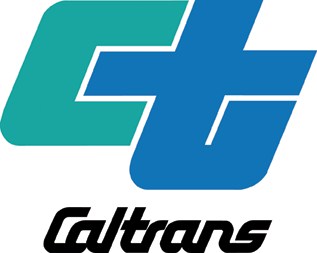 State Management PlanFederal Transit ProgramsJune 2019California Department of TransportationDivision of Rail and Mass TransportationACCESSIBLE FORMATS This document is available in accessible formats upon request.  Paper copies of this document as well as information regarding accessible formats may be obtained by viewing our website or contacting the California Department of Transportation, Division of Rail and Mass Transportation at: California Department of TransportationDivision of Rail and Mass Transportation, MS 39P.O. Box 942874  1120 N Street, Room 3300 Sacramento, CA 95814Phone: (916) 654-8811http://www.dot.ca.gov/drmt/DefinitionsChief Executive Officer of a State means the Governor of any of the 50 states or Puerto Rico, the Northern Mariana Islands, Guam, American Samoa, and the U.S. Virgin Islands, the Mayor of the District of Columbia, or his/her designee.Consultation means one party confers with another identified party in accordance with an established process and, before taking action(s), considers that party’s views and periodically informs that party about action(s) taken.Federally Recognized Indian Tribal Government means the governing body or a governmental agency of any Indian tribe, band, nation, or other organized group or community, (including any native village as defined in Section 3 of the Alaska Native Claims Settlement Act, (43 U.S.C. 1601 et seq.) certified by the Secretary of the Interior as eligible for the special programs and service provided through the Bureau of Indian Affairs.Intercity Bus Service means regularly scheduled bus service for the general public that operates with limited stops over fixed routes connecting two or more urban areas not in close proximity, that has the capacity for transporting baggage carried by passengers, and that makes meaningful connections with scheduled intercity bus service to more distant points, if such service is available.Local Governmental Authority includes (A) a political subdivision of a state; (B) an authority of at least one state or political subdivision of a state; (C) an Indian tribe; or (D) a public corporation, board, or commission established under the laws of a state.Mobility Management consists of short-range planning and management activities and projects for improving coordination among public transportation and other transportation- service providers carried out by a recipient or subrecipient through an agreement entered into with a person, including a government entity, under 49 U.S.C. Chapter 53 (other than Section 5309).  Mobility management does not include operating public transportation services.Other than Urbanized (Nonurbanized) Area means any area outside of an urbanized area.  The term “nonurbanized area” includes rural areas and urban areas under 50,000 in population not included in an urbanized area.Pre-Award Authority means authority given under specific and limited circumstances to incur costs for eligible projects before a grant is made without prejudice to possible federal participation in the cost of the projects(s).  Applicants must comply with all federal requirements.  Failure to do so will render a project or costs ineligible for FTA financial assistance.Program of Projects: A list of projects to be funded in a grant application submitted to FTA by a state.  The POP lists the subrecipients and indicates whether they are private non-profit agencies, public bodies, or private providers of transportation service, designates the areas served (including Congressional Districts), and identifies any tribal entities.  The POP also identifies intercity bus projects.  In addition, the POP includes a brief description of the projects, total project cost and federal share for each project, and the amount of funds used for program administration from the 15 percent allowed.Public Transportation means surface transportation by a conveyance that provides regular and continuing general or special transportation to the public, but does not include school bus, charter, or intercity bus transportation or intercity passenger rail transportation provided by AMTRAK.Recipient means a state or Indian tribe that receives a federal transit program grant directly from the Federal Government.Rural Area means an area with low population and density outside the boundaries of an urban area.  However, the term rural is commonly used to refer to all areas other than urbanized areas and is so used in this circular.Standard Agreement The legally-enforceable agreement between DRMT and a subrecipient that defines the project (including its funding and scope of work), goals, terms and conditions of a grant award.  It also may be referred to as a funding agreement or contract.Subrecipient means a state or local governmental authority, a non-profit organization, or operator of public transportation or intercity bus service that receives Federal transit program grant funds indirectly through a recipient.Takedown means an amount or percentage subtracted from the total dollar amount appropriated for a federal program before other apportionment or allocation of the funds.Urban Area means an area that includes a municipality or other built-up place that the Secretary, after considering local patterns and trends of urban growth, decides is appropriate for a local public transportation system to serve individuals in a locality.Urbanized Area means an area encompassing a population of not less than 50,000 people that has been defined and designated in the most recent decennial census as an “urbanized area” by the Secretary of Commerce.  Small urbanized areas as used in the context of FTA formula grant programs are urbanized areas with a population of at least 50,000 but less than 200,000.1.  Introduction This State Management Plan (SMP) provides essential information for the understanding and implementation of Federal Transit Administration (FTA) transit grant programs managed and administered by the California Department of Transportation (Caltrans). The Division of Rail and Mass Transportation (DRMT), a Division of Caltrans, is responsible for administering these funds in accordance with state and federal laws, statutes, and regulations.  DRMT, through a working relationship with the FTA, Councils of Government (COG), Metropolitan Planning Organizations (MPO), Regional Transportation Planning Agencies (RTPAs), local governments, tribal organizations, and transit providers, develops and maintains an effective and efficient network of transportation services available to the public.  This document will provide the reader with an understanding of the FTA’s requirements for the administration and implementation of these programs and Caltrans’ policies and procedures for the management of the programs in California. 1.1 Caltrans Mission, Vision, Goals and ValuesMission: Provide a safe, sustainable, integrated and efficient transportation system to enhance California’s economy and livability.Vision: A performance-driven, transparent and accountable organization that values its people, resources and partners, and meets new challenges through leadership, innovation and teamwork.Goals:Safety and Health: Provide a safe transportation system for workers and users and promote health through active transportation and reduced pollution in communities.Stewardship and Efficiency: Money counts.  Responsibly manage California's transportation-related assets.Sustainability, Livability and Economy: Make long-lasting, smart mobility decisions that improve the environment, support a vibrant economy, and build communities, not sprawl.System Performance: Utilize leadership, collaboration and strategic partnerships to develop an integrated transportation system that provides reliable and accessible mobility for travelers.Organizational Excellence: Be a national leader in delivering quality service through excellent employee performance, public communication, and accountability.Values:Integrity: We promote trust and accountability through our consistent and honest actions.Commitment: We are dedicated to public service and strive for excellence and customer satisfaction.Teamwork: We inspire and motivate one another through effective communication, collaboration and partnership.Innovation: We are empowered to seek creative solutions and take intelligent risks.1.2 DRMT Mission, Vision and GoalsThe DRMT mission/vision is to make public transportation a viable option for all.  We provide measurable improvements to California’s integrated and sustainable public transportation system. Goals:Actively promote rail and transit as a viable transportation choice.  We strive to bring all modes of transportation together to increase connectivity and expand the use of public transportation. Provide excellent stewardship for public transportation.  We have a professional obligation to verify that our resources are used effectively and efficiently to increase public transportation usage and options throughout California. Provide excellent customer service.  As a leader and advocate for public transportation, we provide excellent service to our customers, partners, and within our organization. 1.3 State Management Plan Requirements The SMP describes DRMT’s policies and procedures for administering the State-managed portions of the FTA programs.  DRMT is required to have an approved SMP on file with the FTA Region IX Office in San Francisco and to update it regularly to incorporate any significant changes in program management or the addition of substantially new requirements.  Whenever significant changes occur in program requirements or management, DRMT will gather input from stakeholders and the public and submit a revised SMP to FTA for approval.  DRMT also makes the SMP readily available to the public by posting it to the DRMT website.2.  Caltrans Program Management The Governor of California has designated the Caltrans Division of Rail and Mass Transportation (DRMT), Office of Transit Grants and Contracts as the recipient of four FTA programs: Section 5307 (Small Urbanized Area Formula Grants); Section 5310 (Enhanced Mobility of Seniors and Individuals with Disabilities); Section 5311 (Formula Grants for Rural Areas); 5339 (Buses and Bus Facilities Grants Program).  As designated recipient of these four programs, DRMT is responsible for administering these program funds in accordance to State and federal laws, statutes, and regulations.  It is the overall goal of the State to verify “fair and equitable distribution of program funds, including funds to Indian tribes.”  All subrecipients, including federally-recognized tribal governments, must comply with all terms and conditions of FTA’s standard grant agreements and all management, statutory, procedural, and contractual requirements.  Failure to adhere to all federal requirements will render any existing or potential subrecipient ineligible for federal financial assistance.  DRMT will also not take action that prejudices the legal and administrative findings that the FTA must make in order to approve a project. This section describes DRMT’s Program Management structure and processes related to the four FTA grant programs which are the subject of this SMP.  Included here are organizational roles and responsibilities for DRMT and other stakeholders, technical assistance provisions, and State management and oversight. 2.1 Organization and Staffing  The organizational structure and staffing within DRMT includes Division Chief, Office Chiefs, Branch Chiefs, and staff.  See the Appendix for the DRMT Organizational Chart reflecting roles and responsibilities within DRMT and an overview of the functions and responsibilities of DRMT Headquarters and Caltrans District Transit Representatives (DTR) as it applies to managing the grant programs.2.1.1 Internal (Caltrans) Roles and ResponsibilitiesThe following is an overview of the functions and responsibilities of DRMT Headquarters (HQ) and Caltrans District Transit Representatives (DTR) as it applies to managing the 5310, 5311/5311(f) and 5339 grant programs:Table 1: Internal Roles and Responsibilities.  Table will be updated for new programs.2.1.2 External Roles and Responsibilities Federal Transit Administration (FTA) The FTA Headquarters Office is responsible for providing overall policy and program guidance; apportioning funds annually to the states; developing and implementing financial management procedures; initiating and managing program support activities; and conducting national program review and evaluation. Federal Transit Administration Regional Office For Sections 5307, 5310, 5311 and 5339, the FTA Regional Office is tasked with assisting agencies with grant administration through the planning, finance, execution and delivery of transit projects.  The FTA Regional offices have the day-to-day responsibility for administration of the program.  Regional office activities include: reviewing and approving state grant applications; obligating funds; managing grants; overseeing the state’s implementation of the annual program, including revisions to the Program of Projects (POP); receiving state certifications; reviewing and approving SMP, providing technical assistance and advice to the states as needed; and performing state management reviews every three years, or as circumstances warrant.  DRMT works with the FTA Region 9 Office.  The Region serves 141 recipients in the states of Arizona, California, Hawaii and Nevada, as well as the territories of Guam, American Samoa, and the Northern Mariana Islands.  The Regional Office is located in San Francisco, California, and includes a Los Angeles Metropolitan office.Social Service Transportation Advisory Council  California law requires transportation planning agencies to establish a Social Services Transportation Advisory Council (SSTAC) for each county or counties operating under a joint power’s agreement.  Membership on this committee includes representatives of potential transit users, including the seniors and disabled, representatives of social services agencies serving the seniors, the disabled or low-income individuals, and representatives from the local CTSA.  The purpose of this group is to identify transit needs in the jurisdiction that may be reasonable to meet and to serve as advisors to the transportation planning agency on transit issues, including the coordination and consolidation of specialized transportation services. Metropolitan Planning Organizations  In California, 18 federally designated MPOs have been created.  Federal legislation passed in the early 1970’s required the formation of an MPO for any urbanized area with a population greater than 50,000.  To execute various transportation planning functions, all 18 MPOs receive annual federal metropolitan planning funds from the Federal Highway Administration (FHWA) and FTA to carry out their respective planning requirements.  MPOs were created in order to verify that existing and future expenditures for transportation projects and programs were based on a continuing, cooperative and comprehensive planning process.  One of the core functions of an MPO is to develop a Regional Transportation Plan (RTP) which is a 20-year long-range plan intended to promote multimodal planning process for effective transportation investments.  MPOs must adhere to federal and State planning regulations during the preparation of their RTP.  The plans consist of three elements:  Policy, Action and Financial.  The plans are reviewed by Caltrans periodically to verify that the grants planning needs are met. Regional Transportation Planning Agencies, Council of Governments  In cooperation with the Governor, 26 State statutorily created Regional Transportation Planning Agency (RTPAs) were formed.  To execute various planning functions, all 26 RTPAs receive annual State planning funds called Rural Planning Assistance (RPA) to carry out their respective planning requirements.  RTPAs must adhere to federal and State planning regulations during the preparation of their Regional Transportation Plan (RTP).  RTPAs follow a similar planning process as the MPOs in the development of the RTP. Consolidated Transportation Services Agencies  At the local level, State law created the Consolidated Transportation Services Agencies (CTSA) as a provider of consolidated transportation services within a specified geographical area.  This agency designation is made by the RTPA/MPO or its equivalent.  These agencies are eligible for local transportation funds generated from sales tax revenue under Article 4.5 of the Transportation Development Act.  The role of the CTSA is recognized in the determination of applicant eligibility.  Any CTSA organized as a public agency, is eligible for funding by virtue of their designation as a CTSA.  This designation is certified by the RTPA/MPO. State Review Committee  Applicable to the Section 5310 program, the State Review Committee (SRC) is comprised of representatives from Caltrans, Health and Human Service Agencies, and Social Services Agencies. California Transportation Commission  Applicable to the Section 5310 program, the CTC under State law has responsibility for projects with a competitive process, under State law, the CTC has responsibility for: 1) directing Caltrans on how to allocate funds for the program; 2) establishing an appeals process; and 3) holding a public hearing.  In response to these legislative mandates and working with an advisory committee, the CTC has developed a statewide project evaluation criterion, which includes procedures for an appeals process.  The CTC was created by statute to advise and assist the Secretary of the California State Transportation Agency and the California State Legislature (Legislature) in formulating and evaluating State policies and plans for transportation programs.  The CTC is independent of the Legislature and works with Caltrans, transportation planning agencies, legislators, and legislative staff.  The CTC approves the list of Section 5310 projects (rural/small urban) to be funded before compilation into the POP for submittal to FTA.  The CTC will hold a public hearing during which the annual POP is adopted, and the list of projects selected for funding is forwarded to the RTPAs and applicants.  The final list is submitted to FTA for approval as part of the California annual funding application. 2.2 State Administration and Oversight Caltrans is authorized to charge program-related expenses including administration, planning, research, program and project oversight, and technical assistance.  The administrative costs are charged against California’s annual apportionment. DRMT is responsible for verifying that subrecipients, third party contractors, and lessees adhere to the applicable Federal and State Regulations.  DRMT develops and implements effective systems for monitoring and verifying compliance with statutory and program requirements.  Caltrans’ subrecipients monitoring includes: Project monitoring and site visits. Training/Workshops for Subrecipients. Reporting Requirements (Milestone Progress Reports, Disadvantaged Business Enterprise Reports (DBE), National Transit Database (NTD) Reports (5311), Drug and Alcohol Management Information System Reports (5311), and Bi-annual Reports (5310). Reports are used to evaluate the performance of individual agencies deliverables and are compared with original service projections.  Any concerns resulting from subrecipient monitoring or analysis of data, including, but not limited to; underutilized equipment, safety issues or potential misuse of equipment, are analyzed for follow-up.  DRMT will take appropriate action and resolution to verify federal program compliance as follows: Disallow or temporarily withhold cash payments pending correction of the deficiency by the subrecipient. Wholly or partially suspend or terminate the current award for the subrecipient’s projects. Withhold future awards to the subrecipient for the program.Withhold or demand a transfer of an amount equal to the amount paid by or owed to State from remaining grant balance and/or future apportionments, or any other funds due Subrecipient from the Federal Trust Fund or any other sources of funds.Take any other remedies that may be legally available. (Removing equipment from a subrecipient is used as a last resort, and only after coordination efforts or remedial actions are unsuccessful.) 2.3 Milestone Progress Reports (MPR)Subrecipients periodically must provide DRMT with progress reports on each of their FTA-funded projects.  DRMT provides the forms to be used and the schedule and frequency for filing these progress reports.By filing the required progress report(s), subrecipients will assist DRMT in complying with FTA Circular 5010.1E “Award Management Requirements” for Milestone Progress Reports (MPR).  DRMT files an MPR for every FTA grant and the associated grant-funded projects with FTA annually.  The information to be provided to DRMT shall be as complete as possible.  Subrecipients are to highlight progress toward project objectives, identify any potential problem areas, update the status of any significant date that have been set for the project, and provide notification of certain claims and/or litigation.  DRMT may request a corrective action plan for projects experiencing significant delays or cost variances.In addition to filing periodic progress reports, subrecipients must also report unforeseen events that impact the schedule, cost, capacity, usefulness, or purpose of an FTA-funded project to DRMT immediately.  These changes must then be reflected in the next periodic progress report.  Examples of events that shall be reported immediately include:Problems, delays, or adverse conditions that affect the subrecipient’s ability to achieve the objectives of the project within the scheduled time period or budget.  The report should discuss actions taken and/or contemplated and any federal assistance needed to resolve the situation.  If a change in the overall end date of the project is needed, the subrecipient should first consult with DRMT.Favorable developments that will enable the subrecipient to achieve project goals/complete project activities ahead of schedule or at lower cost 2.4 National Transit Database (NTD)Congress established the National Transit Database (NTD) to be the Nation’s primary source for information and statistics on the transit systems of the United States.  The legislative requirement for the NTD is found in Title 49 U.S.C. 5335(a).  This statute requires that recipients or beneficiaries of grants from the Federal Transit Administration (FTA) under the 5311 (including 5311(f) and CMAQ funds flexed to 5311) and 5339 programs submit data to the NTD.  NTD reporting is also a requirement of the standard agreement language that agencies, as subrecipients of FTA funds, execute with DRMT when grant funds have been awarded.  FTA submits annual NTD reports to Congress summarizing transit service and safety data.FTA uses NTD data to apportion funding to transit agencies in the United States.  FTA apportions funds using NTD data from two years prior (e.g., Fiscal Year (FY) 2016 data was used for the FTA FY 2018 apportionment).  FTA has separate funding programs for transit agencies that operate in urbanized and rural areas.  Agencies that operate in both urban and rural areas may receive or benefit from both funding programs.  To be eligible to receive funding from FTA, transit agencies must report to the NTD. The NTD collects financial and service information from public transportation agencies across the country and requires all transit agencies to report on an annual basis.  In the Annual Report, agencies provide a summary of transit characteristics, including financial and operating statistics.Caltrans, as a State Department of Transportation, reports to NTD on behalf of its subrecipients.  DRMT is responsible for filing the Statewide Summary report to the NTD on behalf of Caltrans.  NTD Direct Recipients receiving FTA funds as a subrecipient of DRMT are not exempt from this required reporting.  DRMT supplies the forms for NTD reporting.  Additional information regarding NTD is available online at https://www.transit.dot.gov/ntd.3.  Federal Transit ProgramsThis section provides an overview description of each program.  Legal authority for these programs comes from Title 49 of the United States Code (U.S.C) which states the Department of Transportation’s (DOT) role for each state within the United States.  In California, DRMT is responsible for creating policies and procedures for Sections 5307, 5310, 5311 and 5339. The federal government has established the goal of improving and revitalizing public transportation in the United States, including improvements in “mobility for seniors individuals, individuals with disabilities and economically disadvantaged individuals in urban and rural areas of the United States” (49 U.S.C. 5301(b)(7)). The four FTA programs in this SMP have been specifically developed to address the needs of the urbanized areas (Program 5307), seniors and disabled (Program 5310), rural areas (Program 5311), and buses and bus facilities grants (Program 5339).  The State approves subrecipient applications.  Under no circumstances shall a subrecipient interpret the State’s approval of the subrecipient application as approval of the project from the FTA.  Each of these programs is described below. In 2016, the BlackCat Electronic Grant Management (EGM) system, a web-based grant management product was instituted to manage DRMT’s federal transportation grant program.  The BlackCat system is accessible for all agencies working with Caltrans and offers a location for agencies to apply for grant funding, reimbursement, manage projects, track budgets, management assets, manage compliance documents, and report on program success.  Since the institution of the EGM, it increased program efficiency, expedited the application approvals, timely execution of Standard Agreements and invoice payments. 3.1 Section 5310 – Enhanced Mobility of Seniors and Individuals with Disabilities Program3.1.1 Program OverviewTitle 49 U.S.C. 5310 authorizes the formula assistance program for the Enhanced Mobility of Seniors and Individuals with Disabilities Program to provide formula funding to states and designated recipients to improve mobility for seniors and individuals with disabilities.  The program provides grant funds for capital and operating expenses to recipients for public transportation projects planned, designed, and carried out to meet the special needs of seniors and individuals with disabilities when public transportation is insufficient, inappropriate, or unavailable. Under MAP-21 and FAST Act, this program no longer provides a single apportionment to each state, it now provides apportionments specifically for large urbanized (over 200,000), small urbanized (50,000-200,000), and rural areas (50,000), and requires new designations of designated recipients in large urbanized areas (UZAs). 3.1.2 Program GoalThe goal of the Section 5310 program is to improve mobility for seniors and individuals with disabilities throughout the country by removing barriers to transportation services and expanding the mobility options available.  Toward this goal, FTA provides financial assistance for transportation services planned, designed and carried out to meet the special transportation needs of seniors and individuals with disabilities in all areas – large urbanized, small urbanized, and rural.  The program requires coordination with other federally assisted programs and services in order to make the most efficient use of federal resources.Caltrans, as a designated recipient, has the authority and responsibility for administering the Section 5310 program.  These responsibilities include but are not limited to:Documenting the state or designated recipient’s procedures in a state management plan (SMP) or program management plan (PMP);Planning for future transportation needs, and verify integration and coordination among diverse transportation modes and providers; Developing project selection criteria consistent with the coordinated planning process; Notifying eligible local entities of funding availability; Soliciting applications from potential subrecipients; Determining applicant and project eligibility;Certifying that allocations of funds to subrecipients are made on a fair and equitable basis;Submitting an annual program of projects (POP) and grant application to FTA;Verifying subrecipients comply with federal requirements;Certifying that projects are included in a locally developed, coordinated public transit-human service transportation plan developed and approved through a process that included participation by seniors; individuals with disabilities; representatives of public, private, and nonprofit transportation and human service providers; and other members of the public;Certifying that to the maximum extent feasible, services funded under Section 5310 are coordinated with transportation services assisted by other federal departments and agencies;Verifying that at least 55 percent of the area’s apportionment is used for traditional Section 5310 projects carried out by the eligible subrecipients;Overseeing project audit and closeout. 3.1.3 Role of the Designated Recipient The designated recipient is responsible for selection of projects and may, but is not required to, include a competitive selection process.  If the designated recipient decided to hold a competitive selection, it may conduct the competitive selection itself or establish alternative arrangements to administer and conduct the competitive selection.  For example, the MPO could be the lead agency for the competitive selection, even if it is not the designated recipient.  Alternatively, the designated recipient may, through interagency agreement or third-party contracts, provide for the administrative management and oversight of the competitive selection process. The designated recipient will apply to FTA for funding using the designated FTA electronic grant management system on behalf of itself and/or eligible subrecipients for Section 5310 projects within the recipient’s area.  The designated recipient is responsible for the following actions: Developing the program of projects (POP).  Developing project selection processes, including deciding whether to conduct an areawide competitive selection process and, if so, conducting the competition; Certifying that all projects are included in a locally developed, coordinated public transit human service transportation plan (coordinated plan) developed and approved through a process that included participation by seniors; individuals with disabilities; representatives of public, private and nonprofit transportation and human service providers; and other members of the public.  The designated recipient is not directly responsible for developing the coordinated plan but is responsible for verifying that the plan from which a selected project was included was developed in compliance with the statutory requirements.  An agency or organization other than the designated recipients may take the lead in developing the coordinated plan; Overseeing the implementation of projects as developed and prioritized in the coordinated plan, including, where not specified in the coordinated plan, selecting entities to carry out projects consistent with procedures approved in the coordinated plan and/or documented in the designated recipient’s state or program management plan.  In cases where the designated recipient is responsible for allocating funding among localities or regions that have developed and approved individual coordinated plans, the designated recipient shall select projects consistent with a process developed in collaboration with organizations responsible for developing local or regional coordinated plans; Certifying a fair and equitable distribution of funds to subrecipients, if any; Managing all aspects of grant distribution and oversight for subrecipients receiving funds under this program; andSubmitting reports as required by FTA. 3.1.4 Eligible Subrecipients Eligible subrecipients under Section 5310 may be a state or local governmental authority, a private nonprofit organization, or a public transportation operator.  Section 5310 provides that of the amounts apportioned to states and designated recipients, not less than 55 percent shall be available for traditional Section 5310 projects – those public transportation capital projects planned, designed, and carried out to meet the special needs of seniors and individuals with disabilities when public transportation is insufficient, unavailable, or inappropriate.  Further, the law provides that, for these projects a recipient may allocate the funds apportioned to it to:A private non-profit organization; orA state or local governmental authorityPrivate Non-Profit Organization  This includes a corporation or association determined by the United States Secretary of the Treasury to be an organization described by 26 U.S.C 501(c), or one which has been determined under State law to be non-profit and for which the designated State agency has received documentation certifying the status of the non-profit organization. Private non-profit organizations must provide current verification of the applicant’s incorporation number and current legal standing as a private non-profit from the California Secretary of State or show proof that they are a corporation or association determined by the U.S. Treasury to be tax exempt under 26 U.S.C. 501(c). Government Authority subrecipient may be of two types:	Certifies to the chief executive officer of a state that no non-profit organizations or associations are readily available in an area to provide the services for seniors and persons with disabilities.  Readily available is defined as willing, interested and capable of providing the proposed service at a comparable cost to the identified clientele:In the same service area;With the same hours and frequency; andAt the same level of service.Readily Available: To demonstrate that no non-profit agencies are readily available to provide the proposed service, the public agency must hold a public hearing and provide substantial written proof, as described below:Documentation of the public hearing, including a copy of hearing notice and a formally adopted resolution stating that no private non-profit organizations exist that are readily available to provide the service.A return receipt requested letter to all non-profit transportation providers, as may be identified by the MPO/RTPA, notifying the non-profit agencies of the proposed project.Proof of publication of the Notice of Public hearing from a newspaper of general circulation.ORIs approved by the State to coordinate services for senior individuals and individuals with disabilities (i.e.  Consolidated Transportation Services Agencies (CTSAs)).  Public Agencies must receive approval by the State to coordinate services for senior individuals and/or individuals with disabilities.  When applying as a coordinator of services, a public agency must be designated by the State to coordinate human service activities in a local area.  An example is a county area agency on aging or an agency that has been identified as the lead agency (CTSA), or by the MPO/RTPA to coordinate transportation services.  After the closing of the application period, DRMT staff verifies the application was received by the due date, is complete, and confirms the eligibility of the applicant and the proposed project.Eligibility of a Public Agency If a private non-profit agency disputes the determination by a public agency that there are no non-profits readily available in the area to provide the service, the non-profit agency can appeal the decision to the MPO/RTPA. 3.1.5 Eligible Projects MAP-21 expanded the Section 5310 program funding to include mobility management and operating assistance projects.  Not less than 55 percent shall be available for traditional (capital) Section 5310 projects.  Notably, this 55 percent is a minimum.  DRMT may award more than 55 percent.  Eligible projects include purchase of rolling stock and related activities - the lists below provide an overview of eligible and non-eligible capital expenses per existing State rules:Eligible Section 5310 projects (55 percent award funding minimum) ADA-accessible buses and vans (including baseline vehicle equipment).  Excludes sedans or SUV’s. Vehicle procurement testing, inspection, and acceptance costs (California Association for Coordination Transportation (CalACT and local procurements only) Wheelchair restraints and securement devices. Radios and communication equipment.  Initial component installation costs. Computer hardware and software (scheduling and dispatch software) in support of 5310 program purposes only. Extended warranties which do not exceed the industry standard (at the time of purchase only). Transit-related intelligent transportation systems (ITS); and the introduction of new technology, through innovative and improved products, into public transportation.Non-Eligible Expenses Fixed route equipment such as, but not limited to: fare boxes, destination signs, stop request system (yellow pull cords), transfer cutters. Preventive maintenance, as defined in the National Transit Database (NTD). Vehicle rehabilitation, manufacture, or overhaul.  Transit Shelters or other facility improvements. Computer hardware and software equipment used for support of public transit services. Acquisition of transportation services under a contract, lease, or other arrangement. Cell phones and service agreements. Indirect costs.For acquisition of transportation services and equipment under a third-party contract, see the Procurement Section for more information. Only wheelchair accessible vehicles that meet the ADA requirements are eligible for funding.  Vehicles are restricted from allowing non-emergency rear passenger access.  DRMT disallows vehicles to provide non-emergency passenger ingress or egress at the rear of the vehicle.  In addition, any vehicle proposed for replacement must be for “like-kind” and be an accessible vehicle and meet the State established useful life criteria at the time the application is submitted.  The replacement vehicle does not have to be originally federally funded.  On an exceptional basis, vehicles will be considered for replacement prior to meeting useful life standards if the applicant can demonstrate that the vehicle has had a history of excessive maintenance and warrants early replacement.  Sedans and Sport Utility Vehicles are not eligible for procurement or replacement under this program. Other equipment eligible for funding includes communication equipment (mobile radios and base stations), computer hardware and software, and other capital equipment that directly supports the transportation program and whose cost exceeds $1,000.  Additionally, the maximum project cost for other equipment is currently set at $60,000.The following table lists the vehicles indicated in the current application that are eligible for replacement, service expansion, or new service grant funding.  Grant awards for vehicles will be based upon State-approved pricing consistent with FTA’s Cost or Price Analysis requirements. Table 2: Examples of Vehicles Currently Eligible for 5310 Grant Funding Eligible Section 5310 projects for up to 45 percent award funding  Up to 45 percent of rural, small urbanized, and large urbanized areas’ annual apportionments may be utilized for:Travel training.  Training programs for individual users on awareness, knowledge and skills of public and alternative transportation options available in their communities.  This includes travel instruction and travel training services. Volunteer driver and aide programs. Operating assistance that is consistent with the 5310 program goals. All requested 5310 project costs for Mobility Management and Operating must be documented and comply with the executed Standard Agreement.  Final determination of eligibility on all requested reimbursement costs will be made by the 5310 Program Branch.  The 5310 Program does not reimburse indirect costs.Operating AssistanceEligible operating assistance expenses include maintenance of existing service, introduction of new transit service, and expansion of existing service and is available for one year only.  The following are examples of eligible expenses for operating assistance: Full Time Personnel (40 hours per week)Driver Salaries (including benefits).Dispatcher Salaries (including benefits).Maintenance Mechanic Salaries (including benefits).Administrative Staff Salaries (including benefits) directly related to the project.Part Time Personnel (less than 40 hours per week)Salaries are allowable but not benefits.Other Direct ExpensesFuel and Oil.Tires, Parts, Maintenance.Vehicle Licenses.Vehicle Insurance.Uniform/Purchase.Capital Cost of Contracting.Purchased Transportation. All third-party Contracts must be reviewed and approved by DRMT PRIOR to standard agreement execution – DRMT will NOT retroactively review third-party contracts after the standard agreement is fully executed.2.   Advertisinga. The term advertising costs means the costs of advertising media and corollary administrative costs.  Advertising media include magazines, newspapers, radio and television, direct mail, exhibits, electronic or computer transmittals, and the like. b.  The only allowable advertising costs are those which are solely for: (1) The recruitment of personnel required for the performance by the governmental unit of obligations arising under a Federal award; (2) The procurement of goods and services for the performance of a Federal award; (3) The disposal of scrap or surplus materials acquired in the performance of a Federal award except when governmental units are reimbursed for disposal costs at a predetermined amount; (4) Other specific purposes necessary to meet the requirements of the Federal award.c.  Unallowable advertising costs include the following: All advertising costs other than as specified in subsection b. 3. Public relations costs. a. The term public relations includes community relations and means those activities dedicated to maintaining the image of the governmental unit or maintaining or promoting understanding and favorable relations with the community or public at large or any segment of the public. b. The only allowable public relations costs are: Costs specifically required by the Federal award; Costs of communicating with the public and press pertaining to specific activities or accomplishments which result from performance of Federal awards (these costs are considered necessary as part of the outreach effort for the Federal award); or Costs of conducting general liaison with news media and government public relations officers, to the extent that such activities are limited to communication and liaison necessary keep the public informed on matters of public concern, such as notices of Federal contract/grant awards, financial matters, etc.c. Unallowable public relations costs include the following: All advertising and public relations costs other than as specified in subsections b.Communication costs.  Costs incurred for telephone services, local and long-distance telephone calls, telegrams, postage, messenger, electronic or computer transmittal services and the like are allowable.Training.  The cost of training provided for project specific employee development is allowable.  The cost of training is not to exceed 5% of the projects cost.4. Mobility ManagementMobility Management is intended to build coordination among existing public transportation providers and other transportation service providers with the intended result of expanding the availability of transportation services to the public.The only allowable Mobility Management costs are:The promotion, enhancement, and facilitation of access to transportation service that results in more service options or increases the efficiency of trips for passengers.Short term management activities to plan and implement coordinated services.Support State and local coordination policy bodies and councils.Operation of transportation brokerages to coordinate providers, funding agencies and customers.Provide customer-oriented travel navigator systems and neighborhood travel coordination activities such as coordinating individualized travel training and trip planning activities for customers.Development and operation of one-stop transportation traveler call centers to coordinate transportation information on all travel modes and to manage eligibility requirements and arrangements for customers among supporting programs.Operation planning for the acquisition of intelligent transportation technologies.(8) SalariesFull Time Personnel (40 hours per week)Dispatcher Salaries (including benefits).Administrative Staff Salaries (including benefits) directly related to the project.Part Time Personnel (less than 40 hours per week)Salaries are allowable but not benefits.c. Unallowable mobility management costs include the following: All mobility management costs other than as specified in subsection b.5. Advertising a. The term advertising costs means the costs of advertising media and corollary administrative costs.  Advertising media include magazines, newspapers, radio and television, direct mail, exhibits, electronic or computer transmittals, and the like. b. The only allowable advertising costs are those which are solely for: (1) The recruitment of personnel required for the performance by the governmental unit of obligations arising under a Federal award; (2) The procurement of goods and services for the performance of a Federal award; (3) The disposal of scrap or surplus materials acquired in the performance of a Federal award except when governmental units are reimbursed for disposal costs at a predetermined amount; or (4) Other specific purposes necessary to meet the requirements of the Federal award.c. Unallowable advertising costs include the following: All advertising costs other than as specified in subsection b.6. Public relations costs. a. The term public relations includes community relations and means those activities dedicated to maintaining the image of the governmental unit or maintaining or promoting understanding and favorable relations with the community or public at large or any segment of the public. b. The only allowable public relations costs are: (1) Costs specifically required by the Federal award; (2) Costs of communicating with the public and press pertaining to specific activities or accomplishments which result from performance of Federal awards (these costs are considered necessary as part of the outreach effort for the Federal award); or (3) Costs of conducting general liaison with news media and government public relations officers, to the extent that such activities are limited to communication and liaison necessary keep the public informed on matters of public concern, such as notices of Federal contract/grant awards, financial matters, etc.c. Unallowable public relations costs include the following: All advertising and public relations costs other than as specified in subsections b.7. Communication costs. Costs incurred for telephone services, local and long-distance telephone calls, telegrams, postage, messenger, electronic or computer transmittal services and the like are allowable.8. TrainingThe cost of training provided for project specific employee development is allowable.  The cost of training is not to exceed 5% of the projects cost.3.1.6. Project Selection Criteria and Method of Distributing FundsUnder MAP-21 and continued under FAST Act, Caltrans has been designated by the governor and has the authority and responsibility for administering the Section 5310 program in rural and small urbanized areas.  The large urbanized areas may choose to be direct recipients of Section 5310 funds with the authority and responsibility for project selection, administration and vehicle procurement or have Caltrans administer the program.Method of Distributing FundsFunds are awarded on a competitive basis to eligible private nonprofit agencies and, under certain circumstances, to public agencies for the purchase of capital equipment.  Operating assistance and mobility management projects are awarded to eligible private nonprofits and public agencies.  Project Selection CriteriaIn accordance with State law, the CTC has responsibility for: 1) directing Caltrans on the allocation of funds for the program; 2) establishing an appeals process; and 3) holding a public hearing.  In response to these legislative mandates and working with an advisory committee, the CTC has developed project evaluation criteria, which includes procedures for an appeals process.  The CTC holds a public hearing during which the Section 5310 Program of Projects (POP) is adopted and the list of projects selected for funding is forwarded to the MPOs/RTPAs and applicants.  The final prioritized list, POP, is submitted to FTA for approval as part of Caltrans’ Section 5310 funding application.  For vehicles and other equipment, the scoring criteria are organized into the review form titled Quantitative Scoring and Project Rating Worksheet that is used in evaluating applications.  The Quantitative Scoring and Project Rating Worksheet is designed to limit subjectivity and quantify the evaluation process, thereby providing consistency and an even distribution in the scoring of applications.  Applications receive points based on the data contained within their application and an evaluation of their narrative responses.  Applicants must document efforts to coordinate services to achieve the most efficient use of federal, state and local resources and to improve mobility of seniors and individuals with disabilities.  Applicants receive points based on their discussion of current or planned coordination activities and the verification of these activities by the local agency responsible for the coordination of local human services transportation.  Coordination would include shared use of vehicles, as well as the coordination of transportation-related services, such as dispatching, maintenance, and training.Applications are reviewed to verify that the proposed services are primarily provided to seniors and individuals with disabilities.  To maximize equipment usage, service to the public is allowed on an incidental basis as long as service does not interfere with Section 5310’s targeted clientele.  Additionally, federal guidelines allow Section 5310 subrecipients to coordinate and assist in providing meal delivery services if these do not conflict with the provision of transit services or result in a reduction of service to transit passengers.  Vehicles MUST provide a minimum of 20 hours of service (excluding idle time) per week to be eligible for funding.  The applicant can meet the 20-hour minimum alone or through coordination efforts with other agencies.  Agencies that exclusively offer Weekend or Seasonal Transportation Service are not eligible to receive 5310 program funding.  Agencies that are meeting their 20 hour a week service requirement may request approval to offer incidental transportation for enrichment and recreational activities on weekends and during various seasons of the year.  For mobility management projects and operating assistance projects the 5310 Program employees a Project Evaluation Scoring Sheet.  Scoring is based off program categories and scored exceptional, satisfactory, or unsatisfactory. The agency must demonstrate a need for funding that meets the 5310 program goals.  Project Application and Scoring ProcessAs of 2018, DRMT accepts applications online through the Electronic Grants Management System (BlackCat) during a Call for Projects.  From the date of the Call for Projects until the final online application closing date, applicants consult with their MPOs/RTPAs on submitting their online applications. After the online application submission period closes, MPOs/RTPAs objectively review and evaluate local project applications utilizing the adopted Quantitative Scoring and Project Rating Worksheet.  The Worksheet documents that the resources are used to fund only the most effective and needed projects within their jurisdictions.  MPOs/RTPAs have the discretion to score applications in house or use a Regional Evaluation Committee (REC).  Should they choose to convene a REC, they have sole responsibility for the selection of its members.  It is suggested that the REC be comprised of members from the Social Service Transportation Advisory Council or similar group or appoint members that represent the seniors, developmentally disabled, physically disabled and/or local government and transit agencies if appropriate.  This representation is designed to combine the expertise of those involved with the clientele service and the existing local transportation services and needs.  The meetings of the REC should be open to the public, including applicants.  An MPO/RTPA or REC member who is an applicant in the current cycle is prohibited from participating in or influencing other MPO/RTPA or REC members in the scoring of their own project(s).  MPOs/RTPAs are instructed to review the eligibility of the applicants. If determined ineligible, the applicant must be notified in writing and the application is not scored.  The notification letter is forwarded to DRMT for review.  Once projects have been scored, MPOs/RTPAs notify applicants of their scores and provide information about their local appeal process.  The application instructions and the MPO/RTPA Scoring Reference Document provide information on what is required to be submitted to DRMT.  MPOs/RTPAs select projects through the competitive grant application process that certifies that projects are included in a locally developed Coordinated Public Transit-Human Services Transportation Plan.  Using the CTC adopted project scoring criteria, MPOs/RTPAs score the competitive applications in EGM.  The SRC verifies the scores and projects are prioritized. The CTC then holds a public hearing and adopts the final project funding list.  The CTC continues to approve the 5310 Prioritized List of Projects for small urban and rural projects; however, the CTC does not approve the selection of the 5310 projects for Large Urbanized Areas.  Large Urbanized Area projects are included in the Prioritized List of Projects for information only.3.1.7 Local Share and Local Funding Requirements Program grants can fund up to 80 percent of the total vehicle, equipment and mobility management costs; and 50 percent for operating assistance costs.  The remaining percentages (20 percent and 50 percent respectively) must be provided from local sources.  Other non-DOT federal funding is acceptable for use as a local match.  The grant application requires the applicant to identify the source of the local match in sufficient detail to verify that funds are available from eligible sources, and to provide an indication about the certainty and availability of these funds.  Additionally, the subrecipient’s Standard Agreement with DRMT requires that the agency certify that the local match funds are available. Transportation Development Credits (also known as, Toll Credits) provide a credit toward a project’s local share for certain expenditures with toll revenues.  Historically, Toll Credits have covered the entire local share.  Under the provisions of 23 U.S.C. 120(j), the FHWA oversees the determination of transportation development credit within each state. Caltrans received approval from the FHWA and the FTA to utilize Toll Credits for transit projects funded under FTA Sections 5310, 5311, and 5339.  Future grant cycles will also utilize Toll Credits as long as the current federal and state approvals are in place. 3.1.8 Technical Capacity and Assistance DRMT verifies that Section 5310 subrecipients have the required technical capacity to meet federal requirements through offering workshops, training, grant application review and approval, monitoring, and program oversight.  Assessment of an applicant’s technical capacity is measured by the information provided in the application along with the supporting documentation.  Demonstration of possessing continued technical capacity is measured with bi-annual reporting and agency monitoring. The application and successful applicant workshops are held statewide to provide technical assistance to the applicants and the MPOs/RTPAs.  Locations of the workshops are alternated to expand geographical coverage.  In presenting the workshops, a set of scripted materials provides statewide consistency in the level of assistance and information provided.  Section 5310 has a toll-free phone line in place for subrecipients to contact DRMT, if necessary (888) 472-6816.  For instructions on creating and submitting an application, see the BlackCat Agency User Guide.  3.1.9 Project Administration – Standard Agreement and Request for ReimbursementsA successful 5310 subrecipient will complete a Standard Agreement, which will be signed by both DRMT and the subrecipient.  DRMT reserves the right to sign and approve the Standard Agreement provided however, the commencement of work shall not be authorized until the expenditure of federal funds have been authorized by the FTA for a specific Federal fiscal year or a pre-award expenditure authority has been approved by DMRT.  For a subrecipient to receive reimbursements for eligible project expenses, a Request for Reimbursement (RFR) must be submitted through BlackCat.  A sample RFR can be found in the Appendix.  Instructions on completion and submittal can be found on the BlackCat Agency User Guide and through the BlackCat Resources page. 3.1.10 Intermediary Subrecipient Arrangement PolicyMAP-21 created a new eligible project category for New Freedom projects under Section 5310.  This category includes projects that were formerly eligible under the Section 5317. As authorized by FTA, it is DRMT’s policy to allow use of an Intermediary Subrecipient Arrangement (ISA) to pass-through Section 5310 funds to non-profit organizations for operating assistance and mobility management activities and services associated with 5310 projects as described in the program respective circulars.  FTA and DRMT do not consider an Intermediary Subrecipient Arrangement between the first tier subrecipient and second tier subrecipient to be a third-party contract if the ultimate subrecipient would otherwise be eligible under Section 5310.An Intermediary Subrecipient Arrangement may not be used for the acquisition of vehicles, equipment, or commodities.  DRMT requires the review and approval of all Intermediary Subrecipient Arrangement and third-party contracts as well as the review of all arrangement/contract modifications or extensions prior to implementation.  Arrangements, contracts, or purchases made without prior DRMT approval may be determined ineligible for FTA reimbursement.3.1.11 Requirements Specific to 5310 The maintenance of vehicles and equipment purchased with Section 5310 funds is communicated through workshops and validated by the Standard Agreement with all grant subrecipients.  Applicants are required to describe their preventive and routine vehicle maintenance program and provide maintenance forms with their application.  Applicants are scored based on the adequacy of this submittal.  DRMT requires subrecipients to maintain Section 5310 funded vehicles and equipment based on the maintenance schedule recommended by the original and final stage manufacturers.  For specific program requirements, please refer to the Section 5310 application. 3.1.12 Program Measures for Section 5310 5310 Program subrecipients are required to report annual FTA Program Measures to DRMT for their 5310 funded projects.   These are necessary to measure relevant output, service levels, and outcomes for the program.  The two measures outlined in the FTA 5310 Program Circular are: Gaps in Service Filled:  Number of individuals who are eligible to receive service that is offered. Ridership: actual or estimated number of rides (as measured by one-way trips) provided for individuals with disabilities and older adults on Section 5310 supported vehicles and services. This information will be obtained in the Bi-Annual Report. 3.1.13 MonitoringBi-Annual Reporting  To fulfill FTA and DRMT requirements, the Bi-Annual Report applies to all 5310 vehicles, equipment, operating and mobility management projects.  The information in the Bi-Annual Report is used to evaluate the project and program performance.  The Bi-Annual Report is due twice a year (October 1 and April 1) to DRMT. On-site InspectionsAt a minimum, every three years, or at the discretion of the 5310 Program, an agency interview will be conducted for all FTA 5310 funded projects.  For agencies that have vehicles and/or equipment, a vehicle/equipment inspection will be completed in addition to the agency interview. 3.1.14 Disposition and Project Close-Out  The Section 5310 program will release vehicles/equipment to subrecipient agencies, when it has been determined that the agency’s vehicle/equipment has met the useful life requirement.  See Section 9.3.8 for more information.  For project Close-Out for Mobility Management and Operating Assistance projects, mark “final” on the Request for Reimbursement and submit a Bi-Annual Report covering your final invoicing period. 3.2 Section 5311 – Non-urbanized Area Formula Program The Formula Grants for Rural Areas program was established by FTA (49 U.S.C. 5311) and it provides capital, planning, and operating assistance to states to support public transportation in rural areas with populations of less than 50,000, where many residents often rely on public transit to reach their destinations. The program also provides funding for state and national training and technical assistance through the Rural Transportation Assistance Program.  The 5311 Program also includes the Section 5311 (f) Program, which promotes intercity bus services in rural areas of the State, and the Section 5311(b) (3) Program, which promotes the Rural Transportation Assistance (RTAP) Program (see below for a description of the 5311(f) Intercity Bus Program and the 5311(b) (3) RTAP Program).Eligible activities include planning, capital, operating, job access and reverse commute projects, and the acquisition of public transportation services.3.2.1 Program GoalsThe FTA 5311 Program circular list the following program goals:Enhance the access of people in rural areas to health care, shopping, education, employment, public services and recreation;Assist in the maintenance, development, improvement, and use of public transportation systems in rural area;Encourage and facilitate the most efficient use of all transportation funds used to provide passenger transportation in rural areas through the coordination of programs and services;Assist in the development and support of intercity bus transportation;Provide for the participation of private transportation providers in rural areas;Improve access to transportation services to employment and employment related activities for welfare recipients and eligible low-income individuals;Provide financial assistance to help carry out national goals related to mobility for all, including seniors, individuals with disabilities, and low-income individuals;Encourage mobility management, employment-related transportation alternatives, joint development practices, and transit-oriented development.3.2.2 Program ObjectivesDRMT’s specific objectives established to meet 5311 program goals are to:Facilitate cooperative working relationships among local, regional and private sector agencies and promote adequate cost effective rural public transportation services.Meet the needs of rural public transportation by providing resources to increase capacity and frequency of rural transit services where appropriate.Coordinate rural transit services and verify that all program recipients comply with all federal program guidelines and regulations.Improve service quality and encourage promotion of rural transit services through public information programs designed to improve ridership and revenue.Verify a fair and equitable distribution of program funds to eligible recipients.3.3 Planning, Programming, and Coordination for 5311 Projects It is the goal of DRMT to verify that all transit projects must be developed through coordinated or regional planning process.  All projects, no matter their purpose or funding source, require early, coordinated and comprehensive planning and they should involve participation by a variety of stakeholders.  This comprehensive approach is strongly encouraged at the federal, State, and local levels so that transportation investments are maximized to provide the most effective and efficient use of resources.  DRMT coordinates with regional agencies to verify that selected projects address human services the Department’s Interregional Transportation Strategic Plan (ITSP) and Regional Transportation Plans (RTPs) (23 CFR Part 450 and 49 CFR Part 613).  DRMT has updated its grant application for applicants to show how projects address gaps or barriers identified in the interregional, regional or coordinated plans. DRMT encourages stakeholders to participate actively and regularly in both the interregional and regional transportation planning process.  This includes development of the RTP and the ITSP, so that desired transit projects are considered in an integrated regional and interregional transportation planning context.An additional opportunity for stakeholders to become involved in the planning process is through the Technical Advisory Committee (TAC) and SSTAC processes.  The District Transit Representatives (DTR) can provide information regarding meeting dates and times.  DTRs can also facilitate discussions between stakeholders and planning agency staff if called upon to do so. Coordination should be an ongoing and continuous activity of providers using FTA funds.  Strong, coordinated, and comprehensive planning is encouraged at the local, State, and federal levels.  Coordination is a key to providing strong and effective transportation networks in communities.  DRMT and FTA encourage coordinated efforts of local and regional agencies in addressing and selecting projects to transit needs in the region.  In addition, FTA and DRMT require that all public agencies awarded FTA grant funds allow private mass transportation providers to participate in the project planning and development to the maximum extent feasible. Each MPO and or RTPA should start a process for selection of transit projects in conjunction with the STIP process.  Potential transit projects should be identified in the RTP through conducting meetings and hearings involving the public.  Projects selected should be based on need and financial constraint.  Projects selected should be included in the Regional Transportation Improvement Plan (RTIP) which also has its own series of review and approval processes.  Projects selected should be identified in the STIP.  For non MPO agencies, Caltrans programs the transit projects in STIP once the projects have been identified by the regional agencies and approved by DRMT staff. 3.3.1 Private Sector ParticipationFederal law requires the public to be involved in the transportation planning process and specifically requires that private providers and transit operators be given an opportunity to be consulted in developing transportation plans and programs in both urban and rural areas.  Public involvement processes must be proactive and provide complete information, timely public notice, full public access to key decisions, and opportunities for early and continuing involvement throughout the transportation planning and programming process.  All subrecipients are required to certify that transit providers in the area, including private-for-profit operators, are provided fair and timely opportunity to participate to the maximum extent feasible in the planning and provision of proposed transit services.Under the requirements of 49 U.S.C 5323(a)(1), states or local governmental authorities may use FTA funds to operate public transportation service in competition with or in addition to transportation service provided by an existing public transportation company, only if the subrecipient “provides for the participation of private companies engaged in public transportation to the maximum extent feasible.”The subrecipient must issue a public notice describing its proposed services to verify that all interested persons, businesses, and agencies have been notified of a subrecipient’s intention to provide transportation services and that they have adequate opportunity to comment.  The notice should invite any interested private operator within the service area to comment or request a public hearing on the proposed services by written notice to the subrecipient.  A minimum of 15 days response time must be provided.3.3.2 Eligible Subrecipients Eligible subrecipients include State agencies, local agencies, Indian Tribal Governments, private nonprofit organizations, and operators of public transportation services (or intercity bus service providers that receive FTA grant funds indirectly through a subrecipient).  Taxicab companies may coordinate with TPAs to receive funds. 3.3.3 Eligible Services and Services Areas Eligible projects are mass transportation projects that must serve the general public in rural areas.  Rural areas that may receive funding are identified by the United States Census.  The federal government determines the eligible areas for 5311 Program funding.  DRMT staff verifies that only projects in federally defined rural areas are included in the 5311 Program. The population serviced must primarily reside in California’s rural areas.  The primary purpose of 5311 Program services may not be to serve transit travelers to locations outside of California. 3.3.4 Eligible Projects Categories The 5311 Program eligible projects and the related percentage of the federal grant and local match are listed below: Table 3: Eligible Projects and Related Matching Fund Percentages (49 U.S.C. 5311) Please see below for a description of the eligible projects in the above table: 1. Operating Assistance Eligible Operating Assistance expenses include maintenance of existing service, introduction of new transit service, and expansion of existing service.  The standard agreement for Operating Assistance projects is issued for one year. The following are examples of eligible expenses for Operating Assistance:  Personnel Driver Salaries (including benefits). Dispatcher Salaries (including benefits). Maintenance Mechanic Salaries (including benefits). Administrative Staff Salaries (including benefits) directly related to the project. Other Direct ExpenseFuel and Oil. Tires, Parts, Maintenance. Vehicle Licenses.Vehicle Insurance. Uniform/Purchase. Capital Cost of Contracting. Purchased Transportation (Third Party Contract). 2. Vehicle Purchase The following are examples of eligible expenses for vehicle purchase: vehicles for new, existing, and/or expansion service and/or vehicle inspection. 3. Bus Related Equipment Purchase The following are examples of eligible expenses for bus related equipment:  Radios and communication equipment. Fare boxes. Wheelchair lifts and restraints. Computers; Hardware and Software (i.e. scheduling, routing). Intelligent Transportation System (ITS).  (Note:  The ITS project must be included in the regions approved Architecture Plan.4. Transit Infrastructure The following are examples of eligible expenses for Transit Infrastructure:  Bus shelters/Benches/Signage. Safety and Security features (i.e. lighting, camera). Support items such as trash containers. ADA requirements and/or enhancements. Informational or scheduling structures.  Construction or rehabilitation of transit facilities including design, engineering, and land acquisition. Lease of equipment or facilities.  See “Capital Leases”, 49 CFR part 639 or Section 9.3.10 of this document for more information on Lease Restrictions. Depreciation of Capital assets:  Subrecipients or entities that receive FTA funds shall not capitalize or depreciate capital assets and facilities that has remaining federal interest or items purchased with State or local government assistance.  Such costs are not eligible for FTA funding.  However, the capital cost of contracting which includes depreciation and interest on facilities and equipment as well as preventive maintenance are allowable capital costs and are eligible for FTA funding if assets are privately owned (not funded with Federal or State funds) and was provided by the vendor or contractor.  In this case, a vendor or contractor providing vehicles for public transportation service, the capital consumed is equivalent to the depreciation of the vehicles in use in the public transportation service during the vendor’s contract period.  In the case of maintenance contract, the capital consumed may be for example, depreciation of the maintenance garage, or depreciation of the machine that lifts the vehicle.  Capital consumed may also include a proportionate share of interest the vendor or contractor might pay out as the contractor purchases and makes available to the subrecipient of these capital assets.  For more information see FTA 9040.1G, Appendix F.5. Flex Fund Transfer – Congestion Mitigation and Air Quality Improvement (CMAQ) The Congestion Mitigation and Air Quality Improvement (CMAQ) Program is administered by the Federal Highway Administration (FHWA).  CMAQ funding is available to reduce congestion and improve air quality for areas that do not meet the National Ambient Air Quality Standards for ozone, carbon monoxide, or particulate matter (nonattainment areas) and for former nonattainment areas that are now in compliance (maintenance areas).  Funds may be used for a transportation project or program that is likely to contribute to the attainment or maintenance of a national ambient air quality standard, with a high level of effectiveness in reducing air pollution.CMAQ funds are flexible, meaning they may be transferred from FHWA to FTA for administration by DRMT.  Flexed funds become Section 5311 funds and take on all the rules and regulations of the FTA and the Section 5311 Program.  The CMAQ funding split is 88.53% Federal Share and 11.47% Local Share.  CMAQ, however, may be funded up to 100% at the discretion of the Transportation Planning Agency (TPA)/Metropolitan Planning Organization (MPO).  MPOs/TPAs are responsible for programming projects within their jurisdiction.Proposals for CMAQ funding should include a concise description of the project, providing information on its size, scope, location, and timetable.  An assessment of the project’s expected emission reduction benefits (air quality analysis) should be completed prior to project selection to better inform the selection of CMAQ projects.  Both capital and new operating projects are eligible to receive CMAQ funding.  MPO/TPA must ensure that CMAQ projects are included in the Caltrans Statewide Transportation Federal Improvement Program (FSTIP), which is jointly approved by the FHWA and the FTA.  The project description and associated dollar amounts must be consistent with the federally approved STIP information.Operating assistance is limited to start-up operating costs for new transportation services or incremental costs of expanding transit services.  Up to three years of operating assistance may be awarded.  In using CMAQ funds for operating assistance, the intent is to help start up viable new transportation services that can demonstrate air quality benefits and eventually cover costs as much as possible.  Other funding sources should supplement and ultimately replace CMAQ funds for operating assistance within three years of initiating the transit service.New transit vehicles (bus, rail, or van) to expand the fleet or replace existing vehicles are eligible capital projects.  Transit agencies are encouraged to purchase vehicles that are most cost-effective in reducing emissions.  Diesel engine retrofits, such as replacement engines and exhaust after-treatment devices, are eligible if certified or verified by the Environmental Protection Agency or California Air Resources Board.  Routine preventive maintenance for vehicles is not eligible as it only returns the vehicles to baseline conditions.  Other transit equipment may be eligible if it represents a major system-wide upgrade that significantly improves speed or reliability of transit service, such as advanced signal and communications systems.All federal funds to be used for transit projects must be included in a federally approved STIP.  Requests for CMAQ transfers will be applied for directly through the Caltrans District Local Assistance Engineer, and Caltrans Headquarters’ Division of Local Assistance.  Division of Rail & Mass Transportation will receive a confirmation once the transfer is completed from Caltrans Headquarters Division of Local Assistance Engineer.  A copy of the federally-approved STIP page must be attached for all projects to be programmed through the Section 5311 program.  The funding split is 88.53% Federal Share and 11.47% Local Share.  CMAQ, however, may be funded up to 100% at the discretion of the TPA/MPO.6. Preventive Maintenance Applications for Preventive Maintenance projects are verified by DRMT as having met all the statutory and administrative requirements for Project approval.  Preventive Maintenance activities consist of routine revenue and non-revenue vehicle inspection and maintenance for bus operations.  For the purpose of carrying out a preventive maintenance project, the labor (associated administrative and incidental costs) shall not exceed the estimated cost.  The standard agreement for Preventive Maintenance projects is issued for one year.  The following are approved activities for the inspection and maintenance of revenue vehicles and service vehicles. Inspection and Maintenance of Revenue Vehicles’ Component Activities  Oil changes, engine repairs, etc. are preventive maintenance activities and are considered preventive maintenance expenses.  Inspecting revenue vehicle components on a scheduled preventive maintenance basis (e.g. engine and transmission, fuel system, ignition system, chassis, exterior body and interior body, electrical system, lubrication system, trolleys, pantographs and third rail shoes, trucks, braking system, and air conditioning system). Changing lubrication fluids. Replacing minor repairable units of the above listed revenue vehicle components. Making road calls to service revenue vehicle breakdowns. Towing and shifting revenue vehicles to maintenance facilities. Rebuilding and overhauling repairable components. Performing major repairs on revenue vehicles on a scheduled or unscheduled basis (this work is generally done by the following facilities: machine shop, sheet metal shop, welding and blacksmith shop, woodworking shop). Replacing major repairable units of revenue vehicles (including engines, transmissions, traction motors and air conditioners). Inspection and Maintenance of Service Vehicles’ Component Activities Inspecting service vehicle components on a scheduled preventive maintenance basis (e.g. engine and transmission, fuel system, ignition system, chassis, exterior body and interior body, electrical system, lubrication system, trolleys, pantographs and third rail shoes, trucks, braking system, and air conditioning system). Performing minor repairs to the above listed service vehicle components. Changing lubrication fluids. Replacing minor repairable units of the above listed service vehicle components. Making road calls for service vehicle breakdowns. Towing and shifting service vehicles to maintenance facilities. Rebuilding and overhauling repairable components. Performing major repairs on service vehicles on a scheduled or unscheduled basis (this work is generally done by the following facilities: machine shop, sheet metal shop, welding and blacksmith shop, woodworking shop). Replacing major repairable units of service vehicles (including engines, transmissions, traction motors and air conditioners). The following are approved activities for the maintenance of transit facilities and facility related equipment: Maintenance administration. Maintenance of vehicle movement control systems. Maintenance of fare collection and counting equipment. Maintenance of roadway and track. Maintenance of structures, tunnels, bridges, and subways. Maintenance of passenger stations. Maintenance of operating station buildings. Maintenance of garage and shop buildings, grounds, and equipment. Maintenance of communication systems. Maintenance of general administration buildings, grounds, and equipment. Accident repairs of buildings, grounds, and equipment. Vandalism repairs of buildings, grounds, and equipment. Operation and maintenance of electric power facilities. 7. Planning and Technical Assistance The following are examples of eligible expenses for planning and technical assistance activities:  Planning Study (i.e. system-wide connectivity, improved service effectiveness, ridership forecast/survey, and transit coordination). Marketing Research and Innovation. Development and implementation of strategic marketing. 8. Bicycle Facility The following are examples of eligible projects for bicycle facility: Constructing bicycle facilities (paths, bike racks, support facilities, etc.).  Non-construction outreach related to safe bicycle use. Establishing and funding State bicycle coordinator positions for promoting and facilitating non-motorized transportation modes through public education, safety programs, etc. (limited to one full-time position per state). 3.3.5 Application Review and Approval Schedule for 5311Each year, DRMT invites subrecipients to submit applications for projects.  DRMT also sends a POP which distributes program funds for capital and operating to RTPAs and MPOs for transit agencies in their region based on established formula (population and land area).  Projects requested in the application must meet the project planning criteria as previously described.  This includes the service improvements that would be addressed by acquiring the project equipment and how the surrounding community will benefit. Subrecipient applications that are based on projects selected at the local level must include a complete project description that states the services being provided are open and available to the general public with sufficient detail to understand the nature and purposes of the planned activities.  The description must also state what type of service is being provided (i.e. a fixed route and/or paratransit services) and the geographic areas that benefit from the service. Applications that are complete and meet all program requirements are then selected, prepared, and submitted to the FTA for application and grant approval. 3.3.6 Method of Distributing Funds California receives an annual apportionment from the federal government based on a formula consisting of factors that incorporate nonurban population and land area.  This apportionment is divided as follows: Administration (up to10 percent). Intercity Bus 5311(f) Program (at least 15 percent). Regional Apportionment (75 percent).DRMT allocates the apportioned Section 5311 Program funds to regional agencies (MPOs/RTPAs) using rural census data.  Each regional agency (MPO/RTPA) then further distributes these funds to their individual subrecipients based on project need identified by the regional agency.  Section 5311 funds have a period of availability of the fiscal year in which they are allocated plus two additional fiscal years.  Each subrecipient is required to enter into a Standard Agreement that addresses federal requirements and outlines the terms and conditions of the Section 5311 grant program before the project may begin. 3.3.7 Local Share and Local Funding Requirements Program grants can fund capital projects up to 88.53 percent of total project cost.  The remaining 11.47 percent must be provided from local resources.  Operating assistance projects can be funded up to 55.33 percent.  The remaining 44.67 percent must be provided through local match.  Other non-DOT federal funding is acceptable for use as a local match.  The project application requires the applicant to identify the source of the local match in sufficient detail to verify that funds are available from eligible sources and to provide an indication about the certainty and availability of these funds.  Additionally, the subrecipients standard agreement with DRMT requires that the agency certify that the local match funds are available.In addition to regular local match, from local tax measures and other local fund sources, Transportation Development Credits (also known as Toll Credits) provide a credit toward a project’s local share for certain expenditures with toll revenues.  The amount of credit toward local share to be earned by state is based on revenues generated by toll authorities within the State.  Under the provisions of 23 U.S.C. 120(i), the FHWA oversees the determination of Toll Credits within each state.  For the FTA, the effect of utilizing Toll Credits means that FTA provides 100 percent of the total net project cost up to the amount of the apportionment.  Toll Credits can only be used for NEW PROJECTS for which apportionment funds have not been previously approved by the FTA.  Toll Credits are not available for projects where program savings are used for project funding.Special provisions apply for operating expense grants and limit the amount of federal funds that can be sought to cover operational deficits.  Federal shares shall not exceed 50 percent of the net operating deficit included in the project for operating expenses.  Of the remainder of the deficit, 50 percent must be financed from sources other than federal funds or system revenues (i.e. half of the local match must come from local funds) and 80 percent of the net cost for capital projects and project administration.  The value of any in-kind contributions must be included in net project cost to the extent it is used as local match (See the Federal Administrative Rules for Grants and Cooperative Agreements, 49 CFR Parts 18 and 19  for more information). Some states, including California, are allowed additional higher federal share rates based on the ratio of the area of nontaxable Indian land, public domain lands, national forest, and national parks and monuments to the total area of each state (See Section 5.2.3, Table 3).  These rates are available only for states that have signed agreements with FHWA or FTA.  Caltrans has a current signed agreement with FHWA for these higher rates that is valid through September 2020.  Subrecipients that receive both 5311 and 5307 funds must have a cost allocation methodology to split their urban and rural service costs.  DRMT verifies subrecipients’ cost allocation methodology during the application review phase.  For additional information on Cost Allocation, please see Section 7.6 of this document.The value of any in-kind contributions can be used as a local match but must be included in net project cost to the extent it is used as local match (See the Federal Administrative Rules for Grants and Cooperative Agreements, 49 CFR Parts 18 and 19 for more information).  DRMT reserves the right to reject or disallow in-kind contributions as local share if the estimated cash value cannot be determined independently.  However, at this time because of the availability of use of Toll Credits as a local match for Caltrans subrecipients for FTA projects DRMT is not allowing the use of In-kind match as a local match at this time for FTA funded projects.3.3.8 Construction/Real Estate Acquisition for Section 5311 DRMT is responsible for monitoring all capital construction and acquisition projects (49 CFR 18.40, 5010.1E).  All construction and real estate acquisition projects must have completed all environmental work prior to project application.  Only projects that have met all FTA environmental requirements will be included in FTA “Category A” projects.  DRMT will work with project applicants early enough in the project application process to verify that projects are not delayed because of environmental issues.  All construction projects must have a qualified construction Project Manager.  Subrecipients must have completed all phases of the environmental process prior to submission of application.  All construction projects must be “shovel ready (Category A).”  For additional information on construction projects, please see Section 6.8 of this document, Guidance on Conducting an Analysis of Construction Projects. 3.3.9 Encroachment Permit Process for Section 5311 Caltrans is committed to the protection of the California State Highway System (SHS).  Safety of the traveling public and those who perform work within the State’s highway right-of-way (State of California Property) is Caltrans’ primary concern.  Caltrans cooperates with all public agencies and private entities in promoting the safe use and operation of the SHS. Any transit agency project that is planned on the State highway or impacts the SHS will require an encroachment permit and a written authorization from Caltrans.  An encroachment permit grants permission to the permittee or their agent to perform work within the State’s right-of-way.  A request for an encroachment permit will require the applicant to fill out the encroachment permit application.  All Caltrans districts have encroachment permit offices.  Please contact your local Caltrans district office for more information.  An encroachment permit takes a significant amount of time to complete.  Applicants should plan ahead so that projects are not delayed. Encroachment permits are necessary for Caltrans to: Verify that the proposed encroachment is compatible with primary uses of the SHS. Verify the safety of the traveling public and of the permit holder. Protect the State’s investment. Additional information regarding the encroachment permit process is available within Caltrans’ Encroachment Permit Manual.  The California Streets and Highways Code, Section 660 to 734, grants authority Caltrans to permit improvements and other activities on the SHS rights-of-way. 3.3.10 Technical Capacity and Assistance DRMT staff provides technical assistance to RTPAs and local transit operators.  Technical assistance focuses on application development, procurement-related activities, project delivery, and inspections for vehicles, facilities, equipment and agencies.  Workshops for the district staff, RTPAs and subrecipients are planned annually, as travel and funding are available. Appropriation of Section 5311 funds for DRMT program administration and technical assistance is made annually by the California Legislature through the California annual budget process.  DRMT staff conducts quarterly conference calls with district staff and agencies, triennial onsite monitoring, and milestone progress reports for capital projects. 3.3.11 Force Account Activities  Policy Consistent with FTA Circular 5010.1E, Chapter IV, Section 4a, it is a DRMT policy that FTA grant program subrecipients, where applicable, comply with FTA’s Force Account Program requirements for projects over $100,000.  This policy requires that to be eligible for reimbursement for force account work (exclusively preventive maintenance and construction projects), subrecipients must provide a force account plan and justification to DRMT for review and approval before incurring costs.  To assist subrecipients in developing force account plans, DRMT has developed the following guidelines, policies, and procedures for subrecipients to assist agencies to comply with federal requirements. Definition Work performed by the subrecipients’ work force (in-house labor) that is included in an approved Section 5311 grant is “force account” work. Reimbursement of force account work is subject to subrecipients providing a force account plan and justification for projects over $100,000.  The force account plan and justification must include documentation equivalent to a sole source justification and state the basis for a determination that no private sector contractor has the expertise to perform the work.  DRMT must review the subrecipient’s force account plan and justification before any expenses can be reimbursed.  Justification may be on the basis of cost, exclusive expertise, safety and efficiency of operations, or union agreement.  Force account reimbursement for projects above this threshold must be supported by a force account plan and justification which are to be retained in the subrecipient’s files.  No plan or justification is required if the grant award amount is less than $100,000 or the agency contracts with a third party for the preventive maintenance or construction work. Allowable Types of Work Force account work does not include project administration activities which are otherwise direct project costs.  Force account work can include major capital project work on rolling stock, construction, and preventive maintenance activities. Requirements Force account requirements include the following: If the grant award equals $100,000 or more, and the work is done in-house, a force account plan, justification and DRMT approval are required. No plan or justification is required if the force account work is less than $100,000. One of four (4) conditions may warrant the use of a subrecipients' own “in house” labor; Cost savings, Executive expertise, Safety and efficiency of operations and Union agreement.Record Keeping Force account record keeping requirements include the following: All costs charged to the project must apply to a particular line item in the project budget. The subrecipient must maintain thorough documentation of all costs. The documentation must include the following: A spreadsheet documenting the hourly rate and labor hours worked for each employee. A spreadsheet documenting the workers, work performed, machinery used, and materials supplied. Employee personnel policies that delineate paid leave, equal employment, travel, and terms of employment policies, compliant with the Fair Labor Standards Act, and Section 504. Purchase vouchers, invoices, lease agreements, and canceled checks for all materials, equipment, or miscellaneous expenses purchased.  Invoices for purchases must document the use of purchased items.  A copy of the lease agreement must support the use of leased equipment. Basis of Reimbursement To be eligible for reimbursement for force account work, subrecipients must provide the force account plan and justification including the following before incurring costs: A justification for using subrecipient work forces. Scope of Work describing force account labor activities. A copy of the construction plans/preventive maintenance plan and specifications which include: A detailed estimate of costs. A detailed schedule and budget. A copy of the proposed Cooperative Agreement when another public agency is involved. Submit documentation equivalent to a sole source justification stating the basis for determining that no private sector contractor has the expertise to perform the work.  In addition, the required documentation must provide the basis for the subrecipients’ decision to use force account labor. Provide certification that costs presented are fair and reasonable.  Provide an analysis of force account labor availability, considering normal operations and maintenance activities as well as other programmed and existing capital projects.  This must be consistent with costs of labor, material, and specialized equipment. Provide relevant citations from labor union agreements and an analysis of how it pertains to the work in question.Roles and Responsibilities Subrecipient responsibilities are as follows: Develop a force account plan and submit to DRMT during the grant application process. Keep accurate, detailed records of all labor hours, equipment hours and materials used for the force account. Daily Force Account Work and Preliminary field documentation of employee names, employee hours, equipment used, equipment hours and any material incorporated in the work. Maintain and have on file a maintenance program plan.  The plan should outline the all work that will be performed, organized in a format such as by category, or by type, including scheduling.  The scheduling component should include a designated inspection system.  This plan is required to be on file with DRMT.  The applicant is responsible for submitting new or revised versions of their plan.DRMT responsibilities are as follows: Establish and administer program procedures for projects using force account. Approve force account requests. Assess project proposals based on program definition, goals and objectives. Prepare and execute standard agreement(s) with the successful applicant. Report to FTA for program compliance. Provide guidance and technical support to DTR and subrecipients. Review requests for reimbursement to verify accuracy. District Transit Representative (DTR) responsibilities are as follows:Conduct onsite review to monitor compliance.3.4 Section 5311 (b) (3)–Rural Transit Assistance Program  The FTA Section 5311 Rural Transit Assistance Program (RTAP) (49 U.S.C. 5311(b)(3)) was created to provide grants to states for research, technical assistance, training and related support services for transit systems in rural areas. The California RTAP facilitates these requirements by providing policy guidance and RTAP program direction.  The tasks necessary to fulfill the RTAP program are administered and managed through a service contract that is prepared by the Caltrans Division of Procurement and Contracts at the RTAP manager’s direction.  The hired contractor then develops, markets and delivers tasks identified by FTA Rule, the California FTA Section 5311 Program, its subrecipients, and other rural California transit stakeholders.  All tasks delivered through RTAP are paid for by the contractor, and then approved for reimbursement by the RTAP manager.  The current contractor is the CA Association for Coordinated Transportation (CalACT).  To learn more about current training and technical assistance provided by CalACT, please visit their website.RTAP is authorized to receive no more than 2 percent of the total Section 5311 apportionment authorized for California.3.4.1 Program GoalsThe Goal of the California RTAP is to verify compliance with FTA rules and regulations so that rural public transportation services are operated safely, efficiently and effectively. 3.4.2 Program ObjectivesThe objective of the California RTAP is to provide quality training and technical assistance, research, reports, best practice and peer-to-peer interactions for rural 5311 sub-recipients, and community transit service organizations. Providers of public transit operators in Small Urbanized Areas, in addition to specialized transportation services funded by the FTA Section 5310 Program have many of the same training and technical assistance needs as transit providers in rural areas.  FTA permits participation by these providers in RTAP- sponsored activities, at the State’s discretion, so long as the activities are primarily designed and delivered to benefit rural transit providers. California encourages Native American tribes, including those tribes that are not receiving funding from the State’s Section 5311 apportionment, to participate in training and technical assistance delivered through the RTAP. 3.5 Section 5311(f) – Intercity Bus Program In 2018, DRMT conducted the California Statewide Rural Intercity Bus Study which reviewed California’s 5311(f) program of rural intercity bus assistance to determine if the program was meeting federal and State goals, to what degree available services met the needs, and made recommendations on needed program changes, service needs, and potential funding sources.  The California Statewide Rural Intercity Bus Study resulted in findings and recommendations that were used to develop the program objectives listed in 3.5.2.The 5311(f) Intercity Bus Program in California (49 U.S.C. 5311(f)) provides funding to improve intercity bus connectivity between rural areas and urban areas to end the isolation of rural areas that are increasingly underserved by bus and transit services and also to “expend funds for the support of intercity bus transportation to the extent required by law.”  The Intercity Bus Program is designed to address the “intercity bus transportation needs of the entire State” by developing projects that support one or more of the national objectives and State goals.  The 5311(f) funds, which are discretionary funds, are distributed through a competitive process.DRMT currently spends 15 percent of its 5311 annual program apportionment on intercity bus transportation.  If the State fails to meet the 15 percent set aside requirement, the State must certify to the Governor that the intercity bus needs of the State are being adequately met.  The State must assess statewide intercity mobility needs no more than four years before the date of the certification.  “In the absence of a certification from the Governor that intercity needs are adequately met, 15 percent of the State’s annual apportionment must be obligated for intercity bus transportation within the period of availability (three years).”  Please see FTA C9040.1G, Chapter VIII.The 5311(f) Program requires states to have a consultation process that includes the affected carriers when making decisions on certifications.  The consultation process identifies bus providers and activities in the state that providers will perform.  As part of the consultation process, DRMT gives the providers an opportunity to submit proposals for funding from part of the distribution of the apportionment.DRMT has two 5311(f) committees:  The 5311(f) Program Coordination Committee (PCC) and the 5311(f) Scoring Committee.  The PCC has 14 members and members include Caltrans’ staff, transit providers, and /or community-based organizations.  The PCC serves as the advisory board and makes recommendations for improvements to the 5311(f) Program.  The 5311(f) Scoring Committee has five members and its members include Caltrans’ staff, local agencies, transit providers, and/or community-based organizations.  The Scoring Committee reviews and evaluates the applications based on the program criteria scoring sheet.  The committee meets once a year during the 5311(f)-program cycle and reconvenes as needed.3.5.1 Program GoalsThe FTA 5311(f) Program circular lists the following program goals:Support the connection between rural and the larger regional or national system of intercity bus service.Support services to meet the intercity travel needs of residents in rural areas.Support the infrastructure of the intercity bus network through planning and marketing assistance and capital investment in facilities.3.5.2 Program ObjectivesDRMT’s specific objectives established to meet 5311(f) program goals are to:Support and promote rural transit connection with larger regional and national system of intercity bus service.Support the intercity travel needs of residents in rural area.Meet the broader transportation needs of rural residents by providing meaningful connections to other modes of transportation.Facilitate coordination of rural/regional and private transit operations and intercity bus carriers.Support intercity bus planning and marketing infrastructure.3.5.3 Eligible Subrecipients  Eligible subrecipients include: Public governmental authorities and transit providers. Private for-profit organizations. Private non-profit organizations. Tribal Governments.3.5.4 Eligible Projects Each applicant will be required to complete one main application for all project types.  Each project is supported by a sub-application organized by category.  The project categories eligible for 5311(f) assistance are listed below.Table 4: Intercity Bus Program 5311(f) Project CategoriesThe 5311(f) project categories in the above table are described in greater detail below:1. Operating Assistance  Operating assistance may be provided for new, expansion, or continuation of service.  The applicant should describe their route and its functional relationship to the California Intercity Bus Network and the National Intercity Bus Service. Each proposal shall describe how the subrecipient’s system connects directly/indirectly with other transit service providers and/or modes of transportation to support meaningful connections and connectivity including layover time(s).  Each proposal should include activities such as marketing, production of route maps and/or schedules, information delivery, website development, and advertising.2. Bus Purchase/Bus Related Equipment Applications pertaining to vehicle purchases should demonstrate that the vehicle will address a designated route in the Intercity Bus Network.   The vehicles purchased must have the capacity to carry luggage.An application may include, but is not limited to:  Vehicles for new service, existing, and/or expansion. Radios and communication equipment. Fare boxes.  Wheelchair lifts and restraints. Computers, hardware and software (i.e. scheduling and/or routing). Intelligent Transportation Systems (ITS).3. Transit Infrastructure Transit Infrastructure must be part of the Intercity Bus Network route for the application to be eligible.An application may include, but is not limited to: Bus shelters/Benches/Signage. Safety and security features (i.e. lighting and/or cameras). Support items such as trash containers. ADA requirements and/or enhancements. Informational or scheduling structures. Lease of equipment or facilities.  See “Capital Leases”, 49 CFR part 639 and Section 9.3.10 of this document for more information on Lease Restrictions.4. Planning and Marketing Studies Applications under this category must demonstrate the functional relationship of the project and how it relates to the California Intercity Bus Network.  Proposals may include, but are not limited to: Planning Study (i.e. integrated system-wide connectivity, improved service effectiveness, ridership forecast/survey, ticketing and/or transit coordination). Marketing Research and Innovation. Development and implementation of strategic marketing.3.5.5 Project Selection Process5311(f) funds are distributed through an annual competitive process.  Applications are received by the HQ staff, reviewed for completeness, and sent to the 5311(f) Scoring Committee.   Final project selection is based on application scores and scoring committee consensus.3.5.6 Construction/Real Estate Acquisition for Section 5311(f) DRMT is responsible for monitoring all capital construction and acquisition projects (49 CFR 18.40, 5010.1E).  All construction and real estate acquisition projects must have completed all environmental work prior to project application.  DRMT will work with project applicants early in the project application process to verify that projects are not delayed because of environmental issues.  All construction projects must have a qualified construction Project Manager.  For additional information on construction projects please see Section 6.8 of this document, Guidance on Conducting an Analysis of Construction Projects.3.5.7 Application Review and Approval Schedule for 5311(f)Each year, DRMT invites subrecipients to submit applications for projects.  Projects requested in the application must meet all of the project planning criteria as previously described in Section 3.3.3.6 Section 5339 – Bus and Bus Facilities ProgramThis section provides an overview description of the FTA Section 5339 program, the FTA’s program goals, and DRMT program objectives.  Legal authority for these programs comes from Title 49 of the United States Code (U.S.C) which states the Department of Transportation’s (DOT) role for each state within the United States.  The Governor of the State of California has designated Caltrans, DRMT, Office of Transit Grants and Contracts as the recipient of FTA 5339 grant programs.  The FTA 5339 grant program Circular may be found at the following link: 49 U.S.C. 5339 The 5339 program provides funding to states and transit agencies through a statutory formula to replace, rehabilitate and purchase buses and related equipment and to construct bus-related facilities. In addition to the formula allocation, the Grants for Buses and Bus Facilities program (49 U.S.C. 5339) includes one formula and two discretionary components: 5339(a) Grants for Buses and Bus Facilities, 5339(b) Bus and Bus Facilities Discretionary Program and the 5339(c) Low or No Emissions Bus Discretionary Program.5339(a) Grants for Buses and Bus FacilitiesAs the designated recipient for the small urban area (small UZA) formula component of the Program, DRMT has delegated the small UZA component directly to the small UZA recipients.  Formula funding for the small UZA apportionment is determined by FTA Region IX.  The same formula that is used to develop the FTA Section 5307 apportionment is used for this component of 5339.DRMT is the direct recipient for the statewide discretionary (national distribution) component of 5339 for the purpose of financing capital bus and bus-related projects that will support the continuation and expansion of public transportation services in the United States. 5339(b) Bus and Bus Facilities Discretionary ProgramThe Grants for Buses and Bus Facilities Program (49 U.S.C. 5339) makes federal resources available to states and direct recipients to replace, rehabilitate and purchase buses and related equipment and to construct bus-related facilities including technological changes or innovations to modify low or no emission vehicles or facilities. Funding is provided through formula allocations and competitive grants.  FTA releases the Notice of Funding Opportunity, applications are submitted through Grants.gov, and FTA determines the project selections.  Unlike the 5339(a) statewide discretionary component, the 5339(b) program is competitive on a national scale.5339(c) Low or No Emissions Bus Discretionary ProgramThe Low or No Emission Competitive program (49 U.S.C. 5339) makes federal resources available to states and direct recipients for the purchase or lease of zero-emission and low-emission transit buses as well as acquisition, construction, and leasing of required supporting facilities.  Funding is provided through competitive grants.  FTA releases the Notice of Funding Opportunity, applications are submitted through Grants.gov, and FTA determines the project selections.  Unlike the 5339(a) statewide discretionary component, the 5339(c) program is competitive on a national scale.3.6.1 Section 5339(a) Bus and Bus FacilitiesThe Program is a statewide discretionary (national distribution) established by the FTA (49 U.S.C. 5339) for the purpose of financing capital bus and bus-related projects that will support the continuation and expansion of public transportation services in the United States.3.6.2 Program GoalThe goal of the 5339 program is to assist eligible recipients in the financing of capital projects that either replace, rehabilitate or purchase new buses and related equipment. Projects must support the continuation and expansion of public transportation services in California. These factors are described in the California Transportation Plan, and local long-range and short-range transportation plans.3.6.3 Program ObjectivesDRMT’s specific objectives established to meet Program goals are to:Meet the needs of rural and small urban public transportation by providing resources for capital projects that maintain service levels and/or increase the capacity and frequency of transit services where appropriate.Improve service quality and encourage the public’s use of transit services.Improve local transit ridership and farebox recovery.Ensure a fair and equitable distribution of program funds to eligible recipients.3.6.4 Planning and CoordinationFor Section 5339, DRMT must certify:  (1) the projects selected were derived from a locally developed, coordinated public transit-human services transportation plan; (2) the plan was developed through a process that included representatives of public, private, and non-profit transportation and human service providers, and participation by the public, and (3) that allocations to subrecipients, if any, are distributed on a fair and equitable basis.  3.6.5 Planning, Programming, and Coordination for 5339 ProjectsThe Program follows the statewide planning process as discussed in Section 3.3 to facilitate project coordination.  In addition, it is the goal of DRMT to ensure that all transit projects be developed through coordinated planning facilitated through the regional planning process.  All transit projects, no matter their purpose or funding source, require early, coordinated and comprehensive planning and they should involve participation by a variety of stakeholders.  This comprehensive approach is strongly encouraged at the federal, State, and local levels so that transportation investments are maximized and provide the most effective and efficient use of resources.  DRMT coordinates with regional agencies to ensure that selected projects address human services and regional transportation plans.  (23 CFR Part 450 and 49 CFR Part 613).  DRMT has updated its grant application for applicants to show how projects address gaps or barriers identified in the regional, interregional, intercity, or coordinated plans.DRMT encourages stakeholders to participate actively and regularly in the regional transportation planning process, including development of the Regional Transportation Plan (RTP), so that desired transit projects are considered in a regional planning context.An additional opportunity for stakeholders to become involved in the planning process is through the TAC and SSTAC processes.  The DTR can provide information regarding meeting dates and times.  DTRs can also facilitate discussions between stakeholders and planning agency staff if called upon to do so.Coordination should be an ongoing and continuous activity of providers using FTA funds. Strong, coordinated, and comprehensive planning is encouraged at the federal, state and local levels.  Coordination is a key to providing strong and effective transportation networks in communities.  DRMT and the FTA encourage coordinated efforts.  In addition, the FTA and DRMT require that all public agencies awarded FTA grant funds allow private mass transportation providers to participate in the project planning and development to the maximum extent feasible.Each MPO and or RTPA should start a process for selection of transit projects in conjunction with the STIP process.  Potential transit projects should be identified in the RTP through conducting meetings and hearings involving the public. Projects selected should be based on need and financial constraint.  Projects selected should be included in the RTIP which also has its own series of review and approval processes.  Projects selected should be identified in the STIP.  For non MPO agencies, DRMT programs the transit projects in STIP once the projects have been identified by the regional agencies.3.6.6 Selection and EligibilityThe FTA Section 5339 Bus and Bus Facilities Program was created to provide funding for capital projects to replace, rehabilitate, and purchase buses and bus-related equipment, and to construct bus-related facilities, however, the DRMT does not accept applications for construction of bus facilities.  3.6.8 Eligible Subrecipients and Service AreasEligible subrecipients include public agencies or private nonprofit organizations engaged in public transportation, including those providing services open to a segment of the general public, as defined by age, disability, or income.Eligible service areas are rural areas that receive 5311 funding. The federal government determines eligible areas for both programs using United States Census data. DRMT staff ensures that only projects in federally defined rural and small urban areas are included in the Program components that it manages.3.6.9 Eligible Project CategoriesEligible projects are capital projects that replace, rehabilitate, and purchase buses and related equipment and bus-related facilities. Planning activities, preventive maintenance activities (other than bus overhauls), and mobility management activities are not eligible under the section 5339 Program.  The DRMT does not accept applications for construction of bus-facilities. The following are examples of project types eligible for Section 5339 funding:Acquisition of buses for fleet and service expansion;Acquisition of replacement vehicles;Bus rebuilds (for bus rebuild and rehabilitation projects, only over-the-road, heavy-duty large buses are eligible);Passenger amenities such as passenger shelters and bus stop signs; and/orAccessory and miscellaneous equipment such as mobile radio units, supervisory vehicles, fare boxes, computers, and shop and garage equipment.Table 53.6.10 Project Selection Criteria and Method of Distributing FundsTo receive Section 5339 funding, projects must improve the condition of California’s bus fleet and/or bus facilities so that the State’s public transportation systems can successfully accomplish their performance objectives.For the statewide discretionary component of 5339 DRMT has chosen to use available funding in rural areas for bus replacements only.  DRMT will periodically announce calls for projects for this program.  Agencies with the oldest vehicles (determined by condition and percentage beyond useful life) are given priority for this discretionary funding.  The 5339 Program does not reimburse indirect costs.All Vehicle Procurements must be reviewed and approved by DRMT PRIOR to Standard Agreement Execution – DRMT will NOT reimburse vehicles purchased before execution.3.6.11 Local MatchThe required local match for this Program must come from non-federal Department of Transportation fund sources, such as Transportation Development Act, Local Measures, or other state fund sources.  Toll Credits can be used as a local share in lieu of a fund source.  Section 5339 eligible projects, and the required federal share and local match for both the discretionary and formula components of this Program are provided in the “Eligible Projects” table above in Section 3.6.9.3.6.12 Project RequirementsOnce approved by the FTA, successful applicants enter into a Standard Agreement with DRMT and are responsible for meeting all the agreement’s requirements.  Applicants must be prepared to meet all federal, state and local requirements upon obligation. The reporting and monitoring terms of the Standard Agreement remain in effect until a project’s useful life is met.  Applicants are responsible for the proper use, operating costs, and maintenance for equipment purchased with 5339 funds.4. MaintenanceCaltrans staff perform site visits to monitor assets, audit maintenance records and insurance coverage to protect the federal interest for the asset’s useful life.  Owners of capital assets funded by the FTA grant programs are required to maintain the vehicles, equipment, and property in good operating order or in working condition.4.1 Requirements Subrecipients describe their maintenance plan for the capital assets within their original program application requirements that are outlined in the Standard Agreement in Article II.   (Refer to Review Area/Documentation 1.b. for sample subrecipient agreement).  Caltrans staff conducts vehicle and equipment monitoring through the agency visits and completes a DRMT Monitoring Form.  Caltrans staff also conducts a review of the agency’s records including the most recent CHP inspections, maintenance, insurance, and drivers’ records.  (Refer to Review Area/Documentation 8.a for inspection forms.)For Sections 5307, 5310, 5311 & 5339, the Standard Agreement language between DRMT and the subrecipient regarding property maintenance and inspection states:“While the PROJECT is in the possession or control of the CONTRACTOR, the CONTRACTOR shall operate or maintain the PROJECT in accordance with detailed maintenance and inspection schedules provided by the manufacturer, keeping a written log or record of all repairs and maintenance.  STATE and the FTA shall have the right to conduct periodic inspections for the purpose of confirming the existence, condition, and proper maintenance of the PROJECT.  No alterations may be made to the PROJECT in its as-received condition without first receiving written approval from the STATE.” Subrecipients are also required to notify DRMT within five working days of any loss or damage, including accident, fire, vandalism, and theft to any vehicle or equipment.  All subrecipients are required to keep ADA accessible features in working order. 4.2 Maintenance Plan Per 49 CFR 37.161-163  and FTA Master Agreement, each Section 5307, 5310, 5311 & 5339 subrecipient agency is required to have a maintenance plan. Agencies describe their maintenance plan for the granted vehicles, facilities, and facility related equipment within their original program application.  These items need to be included in the vehicle maintenance plan and facility maintenance plan: Goals and objectives of the maintenance program. Schedule for preventive maintenance. Maintenance procedures for wheelchair lifts and other accessibility features.The plan should clearly identify the goals and objectives of a maintenance program and establish the means by which such goals and objective will be attained.  In the maintenance plans, periodic reporting, maintenance record review, visual monitoring, and maintenance audits should also be addressed.Language within the Standard Agreement specifically requires subrecipients to maintain equipment while it is in their possession.  In addition, each subrecipient must have a maintenance plan to maintain ADA accessible features of equipment and facilities.  Subrecipients must demonstrate compliance with this policy during the triennial on-site monitoring.During the 5310 program application workshops, applicants are informed that if successful as a subrecipient they will be required to maintain equipment as recommended by the original and final stage manufacturers.  When the vehicle(s) is delivered (on state contracts), information is provided from the manufacturer to assist subrecipients with proper maintenance schedules and guidelines for the vehicle chassis and equipment on the vehicle.4.3 Vehicle and Equipment MonitoringThe following sub-sections describe the monitoring, and record keeping requirements related to the maintenance of equipment purchased with FTA grant funds.4.3.1 Triennial Onsite MonitoringVehicles and equipment are monitored through analysis of the vehicle usage reports and triennial on-site monitoring.  At least once every three years, staff conducts an on-site monitoring of all equipment purchased with FTA funds still under contract.  Advanced arrangements are made with the agency to assure that equipment is available for monitoring.  Computers, mobile radios, base stations, and all other items purchased with FTA funds are also monitored to verify equipment is being used for is intended purpose.  During the agency visit, a “Vehicle Monitoring Report” form is completed for each vehicle.  A visual examination of each vehicle is made, and the vehicle odometer reading is recorded.  Additionally, a review is made of the agency’s vehicle reporting records, including the CHP inspection reports and the ADA Service Provisions and any issues that may pertain to the agency’s operation of equipment are discussed.After the monitoring, timely updates will provide a valuable resource to identify equipment, safety issues, potential misuse of equipment, and other areas of concern.  Any concerns resulting from the monitoring or analysis of data (such as underutilized equipment, safety issues, or potential misuse of equipment) are analyzed and DRMT will take appropriate follow-up action and resolutions to verify program compliance as follows and mentioned in Section 2.2:Disallow or temporarily withhold cash payments pending correction of the deficiency by the subrecipient.Wholly or partially suspend or terminate the current award for the subrecipient’s projects.Withhold future awards to the subrecipient for the program.Withhold or demand a transfer of an amount equal to the amount paid by or owed to State from remaining grant balance and/or future apportionments, or any other funds due Subrecipient from the Federal Trust Fund or any other sources of funds.Take any other remedies that may be legally available. DRMT will allow at least 30 and up to 90 days (based on severity of the violation on case-by-case basis) for subrecipients to correct the deficiencies.  Removing equipment from a subrecipient is used as a last resort, after coordination efforts or remedial actions are unsuccessful.4.3.2 Record Keeping The applicant is responsible for maintaining industry standard record keeping and accounting throughout the federal useful life of the vehicle and equipment.  These records are subject to audit, according to the provisions of the grant programs and appropriate others if deemed necessary by DRMT.  These provisions are found in Article II of the Standard Agreement.“The contractor and all subcontractors shall maintain all books, documents, papers, accounting records, and other evidence pertaining to the performance of the Standard Agreement.  All parties shall make such materials available at their respective offices at all reasonable times during the performance period and for three (3) years from the date of final payment under the Standard Agreement and all subrecipient contracts.”Records for all FTA funded capital assets (facilities, vehicle and equipment) shall include, at a minimum, the following: Property description. Identification number (VIN, make, model, serial). Procurement/Acquisition related documents. Acquisition date. Cost. Percentage of federal participation in the cost. Standard Agreement. Location use and condition of property. Useful life disposition data, including the date of disposal. Sale price, or where applicable, the method used to determine its fair market value. Statement of who holds title to the equipment.DRMT staff will monitor these records as part of the triennial on-site monitoring.  Information obtained during the physical inventory is collected and reports are generated to evaluate the performance of individual agencies in comparison to their original service projections.  This facilitates early identification and resolution of issues.  For future planning purposes, information can also be generated on a statewide level, including equipment usage, types of trips, and clientele served.Any concerns resulting from the monitoring or analysis of data (e.g., underutilized equipment, safety issues, and potential misuse of equipment) are analyzed for follow-up and appropriate action and resolution to verify program compliance.  In addition to verifying that equipment is being used in compliance with program requirements, the on-site monitoring provides DRMT staff with an opportunity to assist the agency in addressing any program concerns and/or to provide technical assistance.  For example, staff can suggest or assist in identifying potential coordination opportunities to increase vehicle usage.  Additionally, DRMT staff can address ongoing problems, such as timely submittal of MPR.5.  American with Disabilities ActSection 504 of the Rehabilitation Act of 1973, as amended by 29 U.S.C. 794, prohibits discrimination on the basis of handicap by recipients of federal financial assistance. The ADA, as amended by 42 U.S.C. 12101 et seq., affords equal opportunity for employment, transportation, telecommunications, and places of public accommodation for people with disabilities (commuter bus services is exempt). Caltrans and subrecipients must also comply with 49 CFR Parts 27, 37, and 38 implementing the ADA and Section 504 in ensuring those requirements are met through these provisions:Prohibit discrimination against individuals with disabilities.Specify accessibility requirements for the design and construction of new transportation facilities.Require that vehicles acquired be accessible to and usable by individuals with disabilities, including individuals using wheelchairs (with limited exceptions for demand responsive systems providing equivalent service to individuals with disabilities) or a demonstration of inability to obtain an accessible vehicle despite good faith efforts to do so.Require governmental authorities, including a private non-profit entity “standing in the shoes” of the State as subrecipient operating fixed route transit must have complementary paratransit plans on file.  Subrecipients of federal funds should ensure compliance in the areas of employment, public services, public accommodations, telecommunications, and other provisions.  Certification is accomplished annually through the funding application packages containing appropriate assurances.All vehicles purchased with FTA funds are wheelchair accessible.  In addition to the federal accessibility requirements, California State law, Government Code 4500, requires all new vehicles used for public fixed route bus service be accessible to persons with disabilities, including wheelchair users.  All subrecipients and private nonprofit entities shall certify when signing the Standard Agreement that they will comply with 49 CFR Part 27 implementing the ADA.  For those agencies purchasing vehicles directly, DRMT reviews all bid specifications and procurement contracts to ensure that subrecipients specifically comply with Parts 37 and 38 of the ADA, Accessibility Standards.  DRMT must also ensure that all vehicles acquired with FTA funds are equipped, maintained, and operated in accordance with 49 CFR Parts 27, 37, and 38 and that service provided does not discriminate against individuals with disabilities.  All federally funded vehicles and newly constructed facilities, including joint use stops and depots for intercity bus transportation, must comply with ADA accessibility standards.Prior to approval of bid documents, DRMT forwards the Transit Facility PS&E Checklist, and Plans, Specifications and Estimate Certification forms to the subrecipient.  These forms are completed by the resident engineer and returned to DRMT certifying that the project meets federal and State requirements to include ADA standards. 5.1 ADA Service Requirements and Service OptionsThe FTA regulation allows various transit service options including:Fixed Route Service with Separate ADA Complimentary Paratransit (for ADA eligible individuals);Route Deviation Demand Responsive that is open to the general which includes people with and without disabilities; and,ADA Complementary Paratransit that is provided on the same vehicle as the Fixed Route Service.  Other service options can be found at 49 CFR Part 37.  Subpart A, Section 37.3.A fixed route service is a system in which the vehicle is operated along a prescribed route, with regular stops according to a fixed schedule.  Public operators of fixed route services open to the general public are required to provide “complementary paratransit” to persons with disabilities that are comparable to individuals without disabilities who use the fixed route system if they do not deviate for persons with disabilities. Demand response is a route deviation service that is not on a fixed route. ADA Complementary Paratransit provided on the same vehicle as the fixed route service is a service that serves the general public including ADA persons on the same fixed route vehicle but deviates only for those who are ADA paratransit eligible. Specifics for each service option and requirements are described below.  Public and private subrecipients providing either fixed-route or demand responsive deviations services must comply with the ADA service requirements.  Specifics for each service requirement can be found at 49 CFR Part 37, Subpart G.  For additional information on service options and route deviation service options, please see the Appendix of this document, Route Deviation Checklist.ADA Requirements Service Options5.1.1 Option1—Fixed Route Service with Separate ADA Complimentary ParatransitSubrecipients including private nonprofit entities who receive FTA 5311 funds and who operate a Fixed Route service must provide separate ADA Complementary Paratransit service for persons who, because of disability, are unable to use the fixed route system.  The complementary paratransit service provided must be comparable to fixed-route service provided to people without disabilities (49 CFR Part 37.121(a)). Prior to the initiation of the fixed route service, subrecipients shall submit to DRMT a Complementary Paratransit Plan and written documentation of compliance that address each of the service provisions contained in the plan (49 CFR 37.135).  The specific requirements of the plan are outlined in 49 CFR 37.139. The ADA regulations (49 CFR 37.131) include the following six service criteria which must be met by the ADA Complimentary Paratransit Service providers:Service Area, Comparable Response Time, Comparable Fares, Trip Purpose Restrictions (i.e. no trip priorities requirement), Hours and Days of Service and, Capacity ConstraintsThe requirement to provide complimentary paratransit does not apply to intercity bus, commuter bus, rail and university services.  The subrecipient and private nonprofit entities that operate a fixed route transit service must describe how it meets the ADA Complimentary Paratransit requirement in the annual application to DRMT for FTA funds.5.1.2 Option 2—Demand Response Route Deviation Service that is Open to the General Public Subrecipients and private nonprofit entities who provide user-initiated deviations from fixed route as demand response services in lieu of ADA complementary service, such as deviated fixed-route or demand response services, must make the service accessible and available to the general public. To be considered demand responsive, service provided must deviate for the general public, not just for persons with disabilities meeting paratransit eligibility criteria.  If deviations are restricted to a particular group, the service ceases to be a form of demand-response service for the general public and ADA complementary paratransit service is required. 5.1.3 Option 3— ADA Complementary Paratransit Provided on the Same Vehicle as the Fixed Route ServiceIn limited circumstances, subrecipients and private nonprofit entities are allowed to provide both ADA Complementary Paratransit service on the same vehicle as the Fixed Route service.   In this service option, the fixed route vehicle would deviate only for people with disabilities who have been determined to be ADA paratransit eligible as required in 49 CFR 37.123-37.125).  In this service scenario, service to such persons must be provided according to the same requirements for complimentary paratransit as stated in regulations (49 CFR 37.123-131(a-f) with regards to eligibility process and service criteria such as, service area, response time, fares, absence of trip purpose restrictions, hours and days of service and origin to destination service.  The entities that provide this service option shall have policies and procedures in place to ensure that the paratransit service provided operates free from capacity constraints (for example, trip denials, untimely pickups) as specified in ADA regulations (49 CFR 37.131 (f)).  The policies and procedures shall be submitted to DRMT during the annual Section 5311 application cycle. Subrecipients and private nonprofit entities must have an approved ADA paratransit plan in place and make a copy of the plan available to DRMT.  Also, if changes are made to the plan subrecipients shall update the plan no later than January 26 of each year (49 CFR 37.135 (c)).  Subrecipients and private nonprofit entities shall notify the public of the ADA policy on the service provider’s website and in their rider’s guide.Subrecipient and private nonprofit entities shall certify in the annual Section 5311 application cycle, of their compliance, with complementary paratransit service as required in 49 CFR Part 37.Caltrans shall conduct periodic reviews of fixed route and ADA complimentary paratransit services operated by subrecipients and private nonprofit entities including, monitoring entities’ websites, policies and procedures, and conduct compliance site visits of all service options provided by these entities during project monitoring inspections to ensure compliance with ADA requirements and services provided are adequately communicated to the public.  The ADA requires of transportation providers a number of specific service provisions to be in place and operational. As part of the triennial on-site monitoring visit, Caltrans staff will require subrecipients to respond to a series of questions to monitor compliance with ADA-required service provisions including:Subrecipient ADA Paratransit Plan where applicableComplimentary Paratransit service operated by fixed route service providers Route deviation systems used in lieu of the ADA complimentary paratransit to ensure accessible vehicles used and that the service is available to the general publicADA Complementary Paratransit provided on the same vehicle as the fixed route service Website of service providers to ensure accurate service information is provided and that service provided is advertised to the general public  Maintenance of accessible featuresProcedures to ensure lift availability and operationUse of lifts and securement devicesVehicle identification mechanisms if vehicles for more than one route serve the same stopUse of service animalsUse of accessibility featuresAnnouncements on vehicles of stops on fixed route and transfer pointsAccessible formats for public information and communicationsLift and/or ramp deployment at designated stopsService for persons using respirators or portable oxygen (per Title 13)Adequate time for boarding and disembarking vehiclesPriority seating locations for persons with disabilities and seniorsService provider drivers are proficient in using the ADA equipment in their vehicleTraining6.  Title VI Civil Rights Title VI of the Civil Rights Act of 1964 protects people from discrimination based on race, color, and national origin in programs and activities receiving federal financial assistance.The Caltrans Title VI Program was developed in response to federal nondiscrimination regulations issued by the United States Department of Transportation (DOT).  As described in FTA Circular 4702.1B and the Caltrans Title VI Program Plan, successful grant applicants are responsible for providing annual Title VI compliance reporting and to include subrecipients serving significant minority populations.  Additional details are provided to each successful applicant in their Standard Agreement at Article II, No. 27.6.1 Annual Title VI Certification and Assurance Each subrecipient is required to have a signed “FTA Civil Rights Assurance” and a “DOT Title VI Assurance” on file.  Copies of these assurances are forwarded to subrecipients, along with the DRMT Standard Agreement, for completion and signature. 6.2 Complaint Procedures To comply with 49 CFR Section 21.9(b), subrecipients shall develop procedures for investigating and tracking Title VI complaints filed against them and make their procedures for filing a complaint available to members of the public upon request.  To reduce the administrative burden associated with this requirement, subrecipients may adopt the Title VI complaint investigation and tracking procedures developed by the recipient. The State has not received any complaints regarding the distribution of FTA funds; however, if a discrimination complaint is received by the State, the complaint procedures described in FTA Circular 4702.1B will be used. The Complaint form can be found on the OBEO webpage.  Subrecipients are required to report complaints and lawsuits in their application for funding.  During the subrecipient monitoring process, complaints and lawsuits are again reviewed.Submission of Complaints:  For a complaint regarding the provision of transportation services, the complaint should be initially filed at the lowest level possible for resolution. Complaints are forwarded to the Caltrans Office of Business & Economic Opportunity (OBEO) for jurisdiction determination, issue clarification, and investigation.  Complaints are logged into a database and tracked by the OBEO.  Information is also shared with the Title VI Program.  Complainants are notified by OBEO of their appeal process and other options for filing complaints directly with the federal funding agency.  Any deficiencies are noted, with subrecipients having 90 days to resolve the deficiency.  Annual follow-ups are conducted to verify compliance.  If the complainant is not satisfied with the resolution, then the complaint should be forwarded to the FTA for investigation as described in FTA Circular 4702.1B.  For a complaint regarding funding decisions, the complaint should be initially directed to the Subrecipient for resolution.  If the complainant is not satisfied with the resolution, then the complaint should be forwarded to the State for investigation. Filing Complaints of Discrimination:  At the State level, complaints should be submitted in writing to the OBEO.  Complaints directed to the federal level should be submitted as described in FTA Circular 4702.1B.6.3 Requirement to Record Title VI Investigations, Complaints, and LawsuitsTo comply with 49 CFR Section 21.9(b), subrecipients shall prepare and maintain a list of any active investigations conducted by entities other than FTA, lawsuits, or complaints naming the recipient and/or subrecipient that allege discrimination on the basis of race, color, or national origin.  This list shall include the date of the investigation, lawsuit, or complaint was filed; a summary of the allegation(s); the status of the investigation, lawsuit, or complaint; and actions taken by the recipient or subrecipient in response to the investigation, lawsuit, or complaint. 6.4 Limited English ProficiencyTitle VI and its implementing regulations require that FTA recipients (Caltrans) take responsible steps to verify meaningful access to the benefits, services, information, and other important portions of their programs and activities for individuals who are Limited English Proficient (LEP).6.4.1 Developing a Language Implementation Plan Subrecipients can verify that LEP persons have meaningful access to their programs and activities by developing and carrying out a language implementation plan pursuant to the recommendations in Section VII of the DOT LEP Guidance. Certain FTA subrecipients, such as those serving very few LEP persons or those with very limited resources may choose not to develop a written LEP plan.  However, the absence of a written LEP plan does not eliminate the underlying obligation to verify meaningful access by LEP persons to subrecipient programs or activities.  Subrecipients electing not to prepare a written language implementation plan should consider other ways to reasonably provide meaningful access. The Caltrans Title VI Program has developed a LEP Plan; maintains the listing of Caltrans interpreters and statewide contract for telephone interpretation services; participates in triennial surveys conducted by the State Personnel Board; and provides the Title VI Liaisons with technical assistance and procedures for carrying out the LEP activities.  The Caltrans Title VI Program compliance reviews, mentioned above, are also an opportunity for verifying meaningful access, and LEP activities. Caltrans emphasizes the fair treatment and meaningful involvement of people of all races, cultures, and income levels, including minority and low-income populations through its public involvement processes.  When public meetings are held by Caltrans, statistical data on race, color, national origin, sex, age, disability, income level, and LEP of participants (e.g. affected populations and participants) is collected by Caltrans and reported to the Title VI Program.  The Title VI Program reviews the data to verify Caltrans is meeting the Title VI requirements.  Procedures are reviewed, updated and distributed as needed.  The annual report is published which includes outreach activities.  The Title VI Program sends out guidelines on how to conduct the public participation surveys at public outreach meetings.6.5 Requirement to Notify Beneficiaries of Protection under Title VI To comply with 49 CFR Section 21.9(d), subrecipients shall provide information to the public regarding their Title VI obligations and apprise members of the public of the protections against discrimination afforded to them by Title VI.  Subrecipients that provide transit service shall disseminate this information to the public through measures that can include but shall not be limited to a posting on the agency’s Web site.6.5.1 Contents of the required Public NoticeThe notice shall include:  A statement that the agency operates programs without regard to race, color, and national origin; A description of the procedures that members of the public should follow to request additional information on the subrecipient’s nondiscrimination obligations; and  A description of the procedures that members of the public should follow to file a discrimination complaint against the recipient or subrecipient.6.5.2 Effective Practices for Fulfilling the Notification Requirement In complying with the above requirements, recipients and subrecipients should keep the following guidance in mind:  Dissemination.  Agencies may inform the public of their rights under Title VI through such measures as posters, comment cards, or flyers placed at stations and in transit vehicles.  The type, timing, and frequency of these measures are at the recipient’s or subrecipient’s discretion.  General notification.  Agencies may include a statement of nondiscrimination on the basis of race, color, and national origin as part of a broader statement of its commitment to nondiscriminatory service.  This broader statement can also include a commitment to nondiscrimination on the basis of characteristics not covered by Title VI, such as age, gender, and disability.  Document translation.  Notices detailing a recipient’s or subrecipient’s Title VI obligations and complaint procedures should be translated into languages other than English, as needed and consistent with the DOT LEP Guidance.  Subrecipients.  To reduce the administrative burden associated with this requirement, subrecipients may adopt the Title VI Notice developed by the recipient; however, subrecipients should notify their beneficiaries that they may file discrimination complaints directly with the subrecipient.6.6 Requirement to Provide Additional Information upon Request At the discretion of FTA, information other than that required in FTA Circular 4702.1B, may be requested, in writing, from a recipient or subrecipient to investigate complaints of discrimination or to resolve concerns about possible noncompliance with Title VI.6.7 Requirement to Prepare and Submit a Title VI Program In compliance with 49 CFR Section 21.9(b), FTA requires that Caltrans document the program-specific requirements in FTA Circular 4702.1B and submit to FTA a Title VI Program that contains the general reporting requirements in the FTA circular, Chapter IV General Requirements and Guidelines.  This program shall be submitted once every three years on, or prior to, a date arranged by FTA.6.7.1 Contents of the Title VI ProgramCaltrans, to which Section 6.7 applies, shall include the following information in their compliance report:  A copy of the procedures used for certifying that the statewide planning process complies with Title VI. A description of the procedures the agency uses to pass-through FTA financial assistance in a non-discriminatory manner. A description of the procedures the agency uses to provide assistance to potential subrecipients applying for funding in a non-discriminatory manner. A description of how the agency monitors its subrecipients for compliance with Title VI and a summary of the results of this monitoring.6.7.2 Eliminating Redundancy If, prior to the deadline for subsequent reporting periods, Caltrans has not altered its procedures for certifying that the statewide planning process complies with Title VI, its description of the procedures used to pass-through FTA financial assistance in a non-discriminatory manner, its description of the procedures used to provide assistance to potential subrecipients applying for funding in a non-discriminatory manner, or its description of how subrecipients are monitored for compliance, Caltrans should submit a statement to this effect in lieu of copies of the original documents.6.8 Guidance on Conducting an Analysis of Construction Projects To integrate, into environmental analyses, considerations expressed in the DOT Order on Environmental Justice, subrecipients should integrate an environmental justice analysis into their National Environmental Policy Act (NEPA) documentation of construction projects (subrecipients are not required to conduct environmental justice analyses of projects where NEPA documentation is not required).  Recipients preparing documentation for a categorical exclusion (CE) can meet this requirement by completing and submitting FTA’s standard CE checklist, which includes a section on community disruption and environmental justice.  FTA recommends that recipients preparing an Environmental Assessment or Environmental Impact Study integrate into their documents the following components: A description of the low-income and minority population within the study area affected by the project, and a discussion of the method used to identify this population (e.g., analysis of Census data, minority business directories, direct observation, or a public involvement process).A discussion of all adverse effects of the project both during and after construction that would affect the identified minority and low-income population.  A discussion of all positive effects that would affect the identified minority and low-income population, such as an improvement in transit service, mobility, or accessibility; A description of all mitigation and environmental enhancement actions incorporated into the project to address the adverse effects, including, but not limited to, any special features of the relocation program that go beyond the requirements of the Uniform Relocation Act and address adverse community effects such as separation or cohesion issues; and the replacement of the community resources destroyed by the project. A discussion of the remaining effects, if any, and why further mitigation is not proposed.For projects that traverse predominantly minority and low-income and predominantly non-minority and non-low-income areas, a comparison of mitigation and environmental enhancement actions that affect predominantly low-income and minority areas with mitigation implemented in predominantly non-minority or non-low-income areas.  Recipients and subrecipients that determine there is no basis for such a comparison should describe why that is so.6.9 Guidance on Promoting Inclusive Public Participation To integrate, into community outreach activities, considerations expressed in the DOT Order on Environmental Justice, and the DOT LEP Guidance, recipients and subrecipients should seek out and consider the viewpoints of minority, low-income, and LEP populations in the course of conducting public outreach and involvement activities.  An agency’s public participation strategy shall offer early and continuous opportunities for the public to be involved in the identification of social, economic, and environmental impacts of proposed transportation decisions.6.9.1 Effective Practices for Fulfilling the Inclusive Public Participation Requirement Recipients and subrecipients have wide latitude to determine how, when, and how often specific public involvement measures should take place, and what specific measures are most appropriate.  Recipients should make these determinations based on the composition of the population affected by the recipient’s action, the type of public involvement process planned by the recipient, and the resources available to the agency.  Efforts to involve minority and low-income people in public involvement activities can include both comprehensive measures, such as placing public notices at all stations and in all vehicles, and measures targeted to overcome linguistic, institutional, cultural, economic, historical, or other barriers that may prevent minority and low-income people and populations from effectively participating in a recipient’s decision-making process.  Effective practices include:  Coordinating with individuals, institutions, or organizations and implementing community-based public involvement strategies to reach out to members in the affected minority and/or low-income communities. Providing opportunities for public participation through means other than written communication, such as personal interviews or use of audio or video recording devices to capture oral comments. Using locations, facilities, and meeting times that are convenient and accessible to low-income and minority communities. Using different meeting sizes or formats or varying the type and number of news media used to announce public participation opportunities, so that communications are tailored to the particular community or population. Implementing DOT’s policy guidance concerning recipients’ responsibilities to LEP persons to overcome barriers to public participation. 6.9.2 Minority and Low-Income Assistance Caltrans maintains a contact list of organizations which have shown an interest in their programs, including past and current recipients.  Outreach is conducted when a new application cycle is announced.  MPOs and RTPA’s provide further outreach and distribution in their areas.  FTA provides a Training Overview for FTA Funding Recipients.  For additional information, see the FTA Introduction to Title VI Civil Rights Act PowerPoint which discusses Title VI and LEP responsibilities.6.10 Public Notification Title VI public notification is provided in various ways.  EEO posters are displayed statewide and are posted in public areas.  The Title VI Program encourages Caltrans Title VI Liaisons to distribute the Title VI brochure entitled, Caltrans and You, Your Rights Under Title VI and Related Statutes, to its customers and at public meetings/events.  The Standard Agreement Article II, # 27, requires compliance with all federal statutes and regulations, including Title VI.  Title VI is discussed during workshops and is part of the application process and is in the Summary of General Certifications and Assurances.  Subrecipients display Title VI posters in their offices and on their buses and many also participate in Title VI training, which is recommended, but not mandated.6.11 Annual Reviews Caltrans Title VI Program conducts annual reviews of its divisions and program area activities, twelve district offices, and subrecipients.  In addition, the Title VI Program participates in pre-grant approval reviews for compliance with Title VI compliance and provides FTA with an annual report of Title VI accomplishments and goals including an annual update to the Title VI Program Plan.  The Title VI Program Plan focuses on functional areas with significant public contact responsibilities and provides policy direction necessary to verify compliance with Title VI.  The Title VI Program meets quarterly with the Title VI Liaisons to discuss Title VI issues and provide updates. 7. Procurement All purchases utilizing federal funds, including the local procurement of supplies, equipment, construction, and services, shall be conducted in accordance with the Procurement Standards set forth in FTA's implementing regulations of 2 CFR Part 1201 “Uniform Administrative Requirements, Cost Principles, and Audit Requirements for Federal Awards,” the Federal Office of Management and Budget (OMB) Circular A-87 and FTA Circular 4220.1F, ”Third-Party Contracting Guidance” and FTA Best Practices Procurement Manual or any revision thereto.Subrecipients must comply with the procurement requirements below:Written Procurement Policies- Subrecipients are required to have written procurement policies that are compliant with federal, state, and local procurement standards.  DRMT may verify a subrecipient compliance on an as needed basis.Written Record of Procurement History – Subrecipients are required to maintain and make available records detailing the history of each procurement, which includes, the rationale for the method of procurement, the reason for the selection of the contract type, the reason for contractor selection or rejection, and the basis for the contract price.Independent Cost Estimate in conjunction with a Cost or Price Analysis – Subrecipients must perform an independent cost estimate (ICE) to assist with determining a competitive range for each procurement action.  The ICE in conjunction with a cost or price analysis with every procurement action, including contract modifications such as exercising the option years and changing scope will form the basis of determining price reasonableness.Written Protest Procedures –Subrecipient solicitations must include written protest procedures and DRMT must be named as a second level of review.  Subrecipients must notify DRMT when they receive a protest and provide consistent status updates.Essential Contract Elements –Subrecipient third-party contracts, subcontracts and contract modifications funded under the project award must contain essential elements including, but not limited to, the following: parties, price or rate of compensation, scope of work, contract time line, contract termination and other legal considerations.7.1 Procurement Process and GuidelinesDRMT provides technical support and oversight to verify that all federal and State rules and regulations are unambiguously understood and followed by subrecipients.  During the application process, applicants are required to submit certification of their agency’s written procurement policy to verify acknowledgement and compliance with federal procurement standards.  Upon grant award subrecipients sign the Standard Agreement and Annual List of Certifications and Assurances with DRMT which identifies the FTA requirements and certify their compliance.  Subrecipients are required to submit local procurement related documents to DRMT for review and approval, including, but not limited to, solicitation for bids or proposals, independent cost estimates, draft third party contract agreements, proposal and bid evaluations and analyses, proposed contract awards, contract amendments, and change orders (construction projects only).  As the direct recipient to FTA funds, DRMT certifies that it complies with the requirements of 49 U.S.C. Chapter 53 and that subrecipients comply with all applicable federal laws, regulations, and directives, including 2 CFR Part 1201 and FTA Circular 4220.1F, unless FTA states anything differently in writing.  DRMT does not relinquish the responsibility of reviewing and approving all procurements to DRMT subrecipients that may also be direct FTA recipients.  DRMT typically reviews and approves procurement requests within 20 business days from the time complete documents are submitted; however, review times may vary depending on the complexity of the procurement documents to be reviewed.7.1.1 Full and Open CompetitionSubrecipients must conduct procurement transactions in a manner providing full, fair and open competition.  Subrecipients are prohibited from restricting competition in federally supported procurement transactions.  Some situations that restrict competition include, but are not limited to, unreasonable qualifications requirements, excessive bonding, noncompetitive pricing practices between firms, and noncompetitive awards to firms on retainer, organizational conflicts of interest, geographic preference, exclusionary or discriminatory specifications, i.e., brand name only, or any arbitrary action in the procurement process.  Typically, State procurement laws and procedures are more restrictive than federal requirements. Subrecipients that name a “third-party,” such as a partner, vendor, contractor, service provider, non-profit organization, or any entity outside the subrecipient’s direct employment, in their funding application are not exempt from the federal requirement of conducting a full, fair, and open competitively awarded procurement.  Subrecipients that name a third-party in their funding application are not guaranteed the State will approve a subrecipient’s award to the named third party without first demonstrating compliance with federal procurement standards and receiving DRMT approval.  The State’s award of a standard agreement to a subrecipient that named a third party in their funding application does not indicate the State’s approval of the named third-party. The State will issue a formal letter of determination for all subrecipient third party contracting activities.7.1.2 Prohibition against Geographic PreferencesSubrecipients shall conduct procurements in a manner that prohibits the use of statutory or administratively imposed in-State or local geographical preferences in the evaluation of bids or proposals, except in those cases where applicable federal statutes expressly mandate or encourage geographic preference.  This does not pre-empt State licensing laws.  However, geographic location may be a selection criterion in procurements for architectural and engineering (A&E) services provided its application leaves an appropriate number of qualified firms, given the nature and size of the project, to compete for the contract.  Procurement for A&E services will use the qualifications-based selection procedures (Brooks Act).7.1.3 Awards to Only Responsible ContractorsFTA assisted contract awards shall be made only to “responsible” contractors possessing the ability, willingness and integrity to perform successfully under the terms and conditions of the contract.  Responsibility is a procurement issue that is determined by the subrecipient after receiving bids or proposals and before making contract award.  DRMT and the FTA expect the prospective contractor to demonstrate affirmatively to the subrecipient that it qualifies as responsible and that its proposed subcontractor also qualifies as responsible.7.1.4 Federally required clauses and requirementsFederally required clauses and requirements, as a general rule, are required to be included in each third- party contract at every tier and in each subrecipient agreement at every tier.  When clauses are required to flow down, the clauses and requirements flow down to all levels of the federal funding chain beginning with the subrecipient.  Subrecipients shall use the State’s FTA clauses except under special circumstances. 7.1.5 Inclusion of Federal Requirements when Receiving Federal AssistanceAll subrecipient projects, except for projects undertaken without federal assistance, must include all federal requirements that would be included if the operating budget were fully federally funded and must comply with the Circular.  FTA maintains that one dollar of federal assistance converts the operating funds of the transit property so that all such funds of the property therefore become subject to federal requirements.  If receiving federal assistance, the requirements of the Circular apply, even if it is intended to apply all the federal assistance to pay salaries of direct hires and there is no intent to use that assistance in support of any procurement action.7.1.6 Contract Period of Performance Limitation 49 USC § 5325(1) limits the procurement of rolling stock and replacement parts to no more than five years from the date of original contract.  Although there is no limit on the term period for operating service contracts, subrecipients are expected to be cautious in establishing and extending their contract terms.  Operating services contracts should be established no longer than minimally necessary to accomplish the purpose of the contract.  All option periods must be evaluated, including the price, as part of the original award decision.  Prior to exercising option periods: (1) a price or cost analysis must be conducted, and the option period price must be found to be fair and reasonable; and (2) the State must approve the contract extension.7.1.7 Monitoring Procurements of Private Contractors and SubrecipientsIn addition to complying with State and local law, subrecipients, transit management contractors, and depending on the structure of the contract, other contractors to which a State has contracted out a portion of its FTA funded operations, must comply with relevant FTA third-party contracting requirements when procuring goods and services with FTA assistance.DRMT is responsible for providing oversight and technical assistance so that all local procurement actions conducted by these organizations adhere to federal and state procurement standards.  It is the responsibility of the subrecipient to verify that their third-party contractors adhere to state and federal requirements in conjunction with DRMT federally funded third-party contracts.7.1.8 Pre-award and Post-delivery AuditsAs a condition of receiving FTA grant funds for the purchase of steel, iron, and rolling stock, subrecipients must certify compliance with Buy-America and the pre-award and post-delivery audit requirements.  Procurements for vehicles, other than sedans or unmodified vans, must be audited in accordance with 49 CFR Part 663, “Pre-Award and Post-Delivery Audits of Rolling Stock Purchases.”  By signing the Standard Agreement, all subrecipients certify that they will comply with Buy-America requirements and will conduct pre-award and post-delivery audits of rolling stock purchases.  In addition, subrecipients sign and certify compliance with Rolling Stock Reviews on the Annual Certifications and Assurances.  The process to be followed by each subrecipient can be found in the FTA handbook titled, “Conducting Pre-award and Post-delivery Audits for Rolling Stock Procurements.”7.1.9 State Approval of All Third-Party ContractsDRMT will review and provide written determination for all third-party contracts, intergovernmental agreements, memorandums of understanding, change orders, option periods, or any agreement between the subrecipient and a third-party relating to the performance of the approved project in the Standard Agreement.  The subrecipient agrees that it will not enter into any third-party agreement unless approved in writing by DRMT.  For 5310 projects, DRMT will not submit a final purchase order for vehicles or equipment until the FTA has notified DRMT that the grant has been fully funded and is available for disbursement. 7.2 Third-Party Contracting DRMT recommends subrecipients use the procurement guidance available on the DRMT Procurement webpage which outlines the required federal requirements to expedite DRMT approval.  FTA Circular 4220.1F sets forth federal guidelines for the solicitation, award and administration of third-party contracts.  Compliance requires the inclusion of applicable federal clauses in all contracts between the subrecipient and their contractors.  Federal clauses cannot be amended into existing third-party contracts.  It is the responsibility of the subrecipient to monitor their contractors’ activities and to verify compliance with third-party contracting requirements. 7.3 Written Procurement ProceduresDRMT may verify applicant’s compliance with the written procurement procedures requirement through a certification statement during the application process.  If so, applicants must certify to having a board adopted, federally compliant, written procurement policy and procedures prior to execution of the standard agreement.  As verification of compliance, DRMT may ask applicants to submit their adopted written policy and procedures.7.4 Awards Other Than Full and Open CompetitionProcurements made by non-competitive award are restricted to criteria defined in C4220.1F, or revisions hereto.  Non-competitive awards are not usual or customary and require significant documentation to be approved by DRMT.  Subrecipients are required to obtain prior DRMT approval before awarding a non-competitive procurement.  Non-competitive awards are approved by DRMT on a case-by-case basis.  Non-competitive procurements approvals are limited to a specific duration and may require on-going justification.  Non-competitive awards that have not been approved by DRMT prior to implementation may be denied federal funding support.  Subrecipients must demonstrate why a non-competitive award is necessary and cannot be made through full and open competition.  In addition, subrecipients must justify one or more of the following:Sole Source- Unique Capability: When competition is restricted because the good is only provided by a single vendor.  This is typically applicable to goods.Sole Source- Single Bid or proposal: When a bid or proposal is advertised and fewer proposals are submitted than what may be reasonably expected for the good or service to be procured (competition adequacy), or when pricing for goods/services are directly solicited to a single vendor because the service is only provided by a single vendor.  This is typically applicable to service providers.Unusual and Compelling Urgency: Used in situation where the subrecipient has such an unusual and urgent need for a good or service that the subrecipient would be seriously injured unless the solicitation is limited.  This is also applicable in instances of a public exigency or emergency that will not permit a delay resulting from full and open competition.7.5 Procurements by Purchase Order (see 7.1.4 above and 7.7 below)Prior to issuing a purchase order, subrecipients must obtain approval from DRMT.   A legally-binding contract is formed when the vendor or supplier accepts the purchase order from the subrecipient.  Therefore, a purchase order is considered to be a third-party contract and must include all applicable federal clauses. 7.6 Protest ProceduresSubrecipients are responsible for resolving all contractual and administrative issues arising out of their third-party procurements.  DRMT expects each subrecipient conducting local procurements to have appropriate written protest procedures as part of their requirement to maintain or acquire adequate technical capacity to implement the project.  The protest procedures should include the protester’s ability to appeal to DRMT once all subrecipient local administrative remedies have been offered and exhausted.  DRMT review of any protest will be limited to:  1) Violation of Federal law or regulation; or 2) Violation of Subrecipient’s own protest procedures or failure to review a complaint or protest.  The protest procedures should include the protester’s ability to appeal to the FTA once all subrecipient local, and DRMT administrative remedies have been offered and exhausted. 7.7 Piggybacking and Joint ProcurementsSubrecipients shall contact DRMT before purchasing from another agency’s contract—a/k/a piggybacking—or making purchases through joint procurements.  DRMT reviews contracts and bids to verify federal compliance prior to authorizing an award of a third-party contract.  DRMT reviews purchasing documents, such as purchase orders, to verify federal and contract term compliance prior to authorizing purchase.  Typically, subrecipients are not granted pre-award authority by DRMT for the purchase of capital equipment.  Subrecipients purchasing from unapproved or non-compliant third-party contracts, or subrecipients purchasing without prior authorization from DRMT may be denied federal reimbursement.7.7.1 PiggybackingAt the time of grant application, DRMT may allow applicants to indicate the procurement method of obtaining assigned contractual rights from another agency’s contract, a practice commonly referred to as piggybacking.  The original contract must be found by DRMT to be fully compliant with federal procurement rules and contain, among other things, appropriate assigning provisions.  Subrecipients who obtain assigned contractual rights may exercise them after first determining the contract price remains fair and reasonable and receiving approval from DRMT.  To assist subrecipients, DRMT provides a Piggybacking Worksheet, which outlines key questions for subrecipients to address prior to making a purchase from the original contract.  Because purchasing through a piggyback can be a complex process, subrecipients shall contact DRMT prior to procuring from another agency’s contract.  DRMT, at the time of grant application, may limit the ability to make purchases through a piggyback procurement.7.7.2 Joint ProcurementAgencies participating in a joint procurement have contractual rights to purchase from the awarded contract in lieu of being assigned options.  As with all third-party contracts, DRMT must authorize the joint procurement award of the third-party contract.  Additionally, the purchasing documents (quote form, floorplan, etc.) must be authorized prior to purchase.  Participating agencies’ purchases may not make alterations to bid or proposal specification items unless the changes are approved in advance by DRMT.  Allowable specification changes typically include minor alterations such as: seating configuration, paint scheme, etc.  Disallowable specification changes typically include major alterations such as: design, engine, transmission, air conditioning, etc. 7.8 State ContractAgencies using a State contract to conduct local procurements using FTA funds administered by DRMT must receive authorization from DMRT prior to purchase.  Purchasing documents (quote form, floorplan, etc.) must also be authorized prior to purchase.  Purchase requests shall not make alteration to bid specification items and may not include the addition of “unpublished” options.7.9 Bus TestingEach subrecipient Standard Agreement includes the required certification that all subrecipients will comply with the Federal Bus Testing Law (49 CFR Part 665) stating that “all new modified bus models must be tested at the FTA-sponsored test facility in Altoona, PA before FTA funds can be expended for their purchase.” For vehicles subject to bus testing, DRMT requires the vendor provide a copy of the Altoona test report before bid award.  When procurements are conducted by subrecipients, DRMT requires that subrecipients certify that they will comply with bus testing regulations.  Additionally, all bid specifications and contracts are reviewed by DRMT staff to verify that bus testing requirements have been met and, specifically, that bus testing reports have been obtained.Bus manufacturers are required to certify the following with the agency awarding the contract:“The Contractor [Manufacturer] agrees to comply with 49 U.S.C.  A 5323(c) and FTA's implementing regulation at 49 CFR Part 665 and shall perform the following:A manufacturer of a new bus model or a bus produced with a major change in components or configuration shall provide a copy of the final test report to the recipient at a point in the procurement process specified by the recipient which will be prior to the recipient's final acceptance of the first vehicle.A manufacturer who releases a report under paragraph 1 above shall provide notice to the operator of the testing facility that the report is available to the public.If the manufacturer represents that the vehicle was previously tested, the vehicle being sold should have the identical configuration and major components as the vehicle in the test report, which must be provided to the recipient prior to recipient's final acceptance of the first vehicle.  If the configuration or components are not identical, the manufacturer shall provide a description of the change and the manufacturer's basis for concluding that it is not a major change requiring additional testing.If the manufacturer represents that the vehicle is "grandfathered" (has been used in mass transit service in the United States before October 1, 1988 and is currently being produced without a major change in configuration or components), the manufacturer shall provide the name and address of the recipient of such a vehicle and the details of that vehicle's configuration and major components.”8. Disadvantaged Business EnterpriseDRMT receives planning, capital, and/or operating assistance and awards prime contracts exceeding $250,000 in FTA funds each fiscal year and is required to have a DBE program.  As a condition of accepting federal funds, subrecipients must adhere to the Caltrans FTA DBE Program Plan (49 CFR Part 26) as it applies to local agencies and agree to the DRMT DBE Implementation Agreement annually and failure to do so is a violation of the Standard Agreement.  Projects which have subcontracting opportunities must set DBE Contract goals and provide documentation of DBE payments. DRMT, along with Caltrans’ Office of Business and Economic Opportunity (OBEO), will review and approve subrecipient DBE Contract goals and methodology.  Subrecipients set individual DBE Contract Goals based on available DBE participation and submit DBE documentation along with their Procurement Review Request.  Subrecipients will submit proof of DBE payments to DRMT as part of the request for reimbursement (RFR).   Prior to award, if a DBE goal cannot be met, the subrecipient is required to complete Good Faith Effort documentation.  Subrecipients are required to submit semi-annual DBE reporting to DRMT.  DRMT will report the DBE participation semi-annually to OBEO for submittal to FTA. The OBEO maintains a list of current Caltrans certified DBEs that applicants query to determine available DBEs for bidding purposes. 8.1 DBE Goal The California Department of Transportation (Caltrans) has completed its goal setting and methodology report for its three-year Disadvantaged Business Enterprise (DBE) overall goal applicable to Federal Fiscal Years (FFY) 2017-2019 contracting opportunities funded in whole or in part by the Federal Transit Administration (FTA). The DBE goal for FTA assisted contracting activity is based on projected availability of ready, willing and able DBEs to participate in the activity.  Caltrans’ assessment of the FTA assisted contracts projected for the triennial period included a review of the Census Bureau data, California Unified Certification Program (CUCP) DBE database and the current disparity study relevant to our contracting activity.All DRMT subrecipients of FTA funds are required to sign a DBE Implementation Agreement prior to receiving a Standard Agreement.  The DBE Implementation Agreement requires subrecipients to implement Caltrans FTA DBE Program Plan which complies with all regulations contained in 49 CFR part 26.8.2 DBE Methodology Caltrans’ two-step process for setting its overall DBE goal includes the following:  Step One describes the calculation of a base figure for the relative availability of DBEs.  Step Two is the examination of all the evidence available to determine if an adjustment to the base figure is needed to arrive at the overall goal.1. Step One Base Figure–Section 26.45(c)  The first step of the goal setting process is to determine the base figure for the relative availability of DBEs based on evidence of ready, willing, and able DBEs in relationship to all comparable businesses known to be available to compete for FTA assisted contracts that Caltrans anticipates awarding during the goal period.A consultant is retained to complete a DBE Availability and Utilization Study (disparity study) to determine if there was evidence of discrimination in the California marketplace that would meet the standards set forth by the 9th Circuit Court.  The findings in the study support the usage of race conscious goals on Caltrans FTA funded contracts.As part of the disparity study, a consultative process was used to gather input prior to the development of our goal and methodology.  Caltrans conducts public hearings throughout California, where participants represent local businesses and organizations.2. Step Two Adjustments–Section 26.45(d) Caltrans examines a broad range of evidence in the Study when considering possible Step Two adjustments to the base figure.  The past disparity studies have concluded that there is evidence of discrimination.  Consequently, the Department has included a race conscious component to the overall DBE goal.8.3 Transit Vehicle Manufacturer (TVM) DBE ProgramProcurements for rollingstock require that each transit vehicle manufacturer, as a condition of being authorized to bid or propose on FTA-assisted transit vehicle procurements, certify that it has complied with the DBE program requirements.  Certification is verified by DRMT through the procurement third party contracting oversight process.Under the U.S. DOT DBE regulations, a transit vehicle manufacturer means any manufacturer whose primary business purpose is to build vehicles specifically for public mass transportation.  Such vehicles include, but are not limited to, buses, rail cars, trolleys, ferries and vehicles manufactured specifically for paratransit purposes.  The definition includes producers of vehicles that receive post-production alterations or retrofitting to be used for public transportation purposes.  Businesses that manufacture vehicles solely for personal use and for sale "off the lot" are not considered transit vehicle manufacturers.  (49 CFR 26.49)Further, to the extent that a vehicle remanufacturer is responding to a solicitation for new or remanufactured vehicles with a vehicle to which it has provided post-production alterations or retrofitting (e.g., replacing major components such as an engine to provide a "like new" vehicle), the vehicle remanufacturer is considered a transit vehicle manufacturer.Only those transit vehicle manufacturers listed on FTA's eligible TVMs list, or that have submitted a goal methodology to FTA that has been approved or has not been disapproved, at the time of solicitation are eligible to bid.A TVM's failure to implement the DBE program in the manner prescribed by 49 CFR Part 26 may result in removal from FTA's certified TVMs list and the inability to bid on future FTA-assisted vehicle procurements.Subrecipient failure to comply with the TVM DBE provisions may result in formal enforcement action or appropriate sanctions as determined by DRMT of the FTA.9. Satisfactory Continuing Control Equipment and real property acquired, built, or improved with the assistance of FTA grant funds must remain under the control of DRMT and/or the subrecipients who are responsible for verifying that the equipment and real property continue for use by transit services.  This section describes the satisfactory continuing control provisions for real property and equipment.9.1 FTA Funded Assets Management (Caltrans as a Lien holder)To verify that federal investment is protected, Caltrans shall be the lien holder to all FTA funded assets until the end of the useful life of the project as defined in FTA Circular 5010.1E, Award Management Requirements.  At all times the FTA funded asset shall be in the possession or control of the subrecipient, the subrecipient is the registered owner and Caltrans is the legal owner or lien holder.  As lien holder, Caltrans has control over FTA funded assets and verifies that they are used in transit service.9.2 Real PropertySubrecipients are responsible for the management and disposition of property acquired with Section 5311 funds.  Real property acquisition and relocation activity must be conducted in accordance with the requirements in Sections 305 and 210 in the Uniform Relocation Assistance and Real Property Uniform Relocation Act of 1970, as amended (Uniform Act), and codified in 49 CFR Part 24. FTA guidance states, “The objective of the Uniform Act is that owners of real property to be acquired for federal and federally assisted projects be treated fairly and consistently; that persons displaced be treated fairly, consistently and equitably; and that acquiring agencies implement the regulations in a manner that is efficient and cost effective.”  Subrecipients may not incur costs prior to receiving approval from DRMT.9.2.1 Roles and Responsibilities Subrecipient responsibilities include: Obtain appraisals and prepare initial environmental and other required documents prior to application submission. Prepare a physical inventory every two years.DRMT responsibilities include:Reviews submittals for accuracy and conformance to policy.Monitor subrecipients’ management and disposition of property.Perform on-site inspection of property. Provide policy guidance and direction.9.2.2 AppraisalReal property must be acquired at its current fair market value.  Fair market value will be established on the basis of a recent, independently prepared appraisal by a certified appraiser.  An additional appraisal may be made if the subrecipient finds the valuation problem complex and deems a second appraisal to be appropriate.  Subrecipients shall instruct appraisers to disregard any decrease or increase in the fair market value of the real property caused by the likelihood that the particular property is to be acquired for the project.One appraisal and a reviewer’s analysis are required when the estimated property value is $250,000 or less.  Two appraisals and a reviewer’s analysis are required when the estimated property value exceeds $250,000, or when an estimated property value in excess of $250,000 must be resolved through eminent domain proceedings or if a property is to be condemned.  FTA must review and concur in appraisals and review appraisals for acquisitions over $500,000 or in-kind contributions of any value before federal funds are expended, or the value is used as local match.  Instead of using its power of eminent domain, when a property cannot be purchased at appraised value, a subrecipient may propose acquisition through negotiated settlement.  The subrecipient must document that reasonable efforts to purchase it at the appraised amount have failed and prepare written justification supporting why the settlement is reasonably prudent and in the interest of the public.  When the settlement exceeds the offer by $10,000, a litigation attorney must provide a written assessment of proposed settlement risks over the risks of proceeding in court.  Prior FTA concurrence is required when a settlement of $50,000 or more and must be further negotiated. FTA has identified exceptions to obtaining a full appraisal.  Full appraisal and/or negotiation procedures are not necessary in certain instances.  DRMT should be contacted for further guidance when any of the following conditions apply: The owner is donating the property. The subrecipient does not have authority to acquire property by eminent domain. The property qualifies as a voluntary acquisition as defined in 49 CFR 24.101(a); or The valuation problem is uncomplicated, and the fair market value is estimated at $2,500 or less, based on available data.Unless one or more of the exceptions above applies, the project application that includes real property acquisition is considered incomplete without an appraisal.  (Additional guidance can be found in FTA Circular 5010.1D, Chapter IV.)9.2.3 Assurances, Evaluation and ComplianceReal property must be acquired, managed, and used in accordance with the Uniform Relocation Assistance and Real Property Uniform Relocation Act of 1970 and 49 CFR Part 24, “UniformRelocation Assistance and Real Property Acquisition for Federal and Federally-Assisted Programs”.  Applicants applying for funds for property acquisition must submit the assurance for Real Property Acquisition and Relocation with the Section 5311 application process in order for the application to be considered complete.  Federal funds cannot be used to purchase any property proposed as local matching share.9.2.4 Negotiation Federal land acquisition regulations require that appraisals, including an “offer of just compensation” (with supporting documentation) be prepared before entering into negotiations or executing a purchase agreement for the land.  A subrecipient may initiate the negotiation process prior to grant approval.  However, no reimbursement will be made for costs incurred prior to execution of the Standard Agreement.  It is, therefore, important for sub-recipients to await notification that the Standard Agreement is fully executed before entering into the purchase agreement.  The purchase agreement is normally executed at or prior to the opening of escrow.  Payments are made on a reimbursement basis upon presentation of proper invoices and supporting documentation.  Grant funds will not be available for deposit in escrow.  Subrecipients should, therefore, be prepared to finance land acquisitions initially with local funds. 9.3 Vehicles and EquipmentDRMT staff works in partnership with eligible subrecipients to procure vehicles and equipment using DRMT-approved vehicle and equipment procurement contracts that provide purchasing options for ADA-accessible vehicles in compliance with the program requirements.  Among the benefits of using State-approved contracts is assurance that all federal and state safety requirements, regulations and guidelines are met in accordance with FTA Master Agreement.9.3.1 Contracted Useful Life (see Table 2: Vehicles Eligible for 5310 Grant Funding, Section 3.1.5)The contracted useful life standard is specified in the Standard Agreement.  Subrecipients are required to maintain all Section 5307, 5310, 5311 & 5339 funded vehicles, per manufacturers suggested requirements until the contracted useful life standard has been met.  Contracted useful life for vehicles is defined in the scoring criteria asTable 6: Contracted Useful LifeThese criteria are subject to review by DRMT and a determination is based on the date the property (facility, vehicle, equipment) was put into active service, not based on the delivery date or the model year of the item.  The useful life of mobile radios and other communication equipment attached to the vehicle will be equivalent to the useful life of the vehicle.  When the contracted useful life of the vehicle has been met, the agency notifies DRMT in BlackCat.  After review and approval through BlackCat, DRMT notifies the agency and discontinues reporting and monitoring. 9.3.2 Like-Kind Replacement and Exchange The Section 5310, 5311 and 5311(f) programs limit vehicle replacements to those within the same useful life category as shown in the “Useful Life” Section above and as described in FTA Circular 5010.1E.9.3.3 Asset Management Systems Federally funded vehicles, equipment or facilities must be used and maintained in accordance with the purpose and intent for which it was awarded under the FTA grant program whether or not the project or program continues to be supported by federal funds.  The subrecipients must maintain control and accountability for all grant awards and property purchased with federal funds including procedures for asset management and adequate maintenance.  Federally funded vehicles and equipment shall be operated and maintained in accordance with maintenance and inspection schedules provided by the manufacturer.  No alterations may be made in its as-received condition without first receiving written approval from DRMT.  DRMT will review all alteration requests on a case-by-case basis.  Subrecipients must verify that resources are properly used and safeguarded and used solely for authorized purposes specified under the grant.  In accordance with 49 CFR Part 18.32(a) and FTA C 5010.1E, DRMT and subrecipients must maintain a current and complete Capital Asset Inventory in BlackCat to track and monitor all federally funded assets including, but not limited, to the followingDescription of the asset. Identification number (year, make, model, serial, license, VIN). Funding source of property (grant program and Standard Agreement). Acquisition date. Warranty dates. Cost. Percentage of federal participation in the cost. Location of property. Use and condition of property. Useful life standard. Ownership and title. Disposition data, including the date of disposal and sale price, or, where applicable, method used to determine its fair market value.9.3.4 Transit Asset Management PlansThe requirements for complying with the Transit Asset Management (TAM) rule are set forth in 49 CFR part 625. TAM is a business model that prioritizes funding based on the condition of transit assets to achieve and maintain a State of Good Repair (SGR).  It is a framework for transit agencies to monitor and manage public transportation assets, improve safety, increase reliability and performance, and establish performance measures in order to help keep transit systems operating efficiently and effectively. FTA’s Definition for “State of Good Repair” is: “The condition in which a capital asset is able to operate at a full level of performance”.  A capital asset is in a Stateof Good Repair when that asset:1. Is able to perform its designed function,2. Does not pose a known unacceptable safety risk, and3. Its lifecycle investments must have been met or recovered.Any transit agency that receives federal financial assistance under 49 U.S.C. Chapter 53 and owns, operates, or manages transit capital assets used in the provision of public transportation is required to develop a TAM Plan.  In California this does not include Section 5310 subrecipients because services provided in this program and not considered “public” transportation.  Agencies are divided into two Tiers by the FTA to determine how sophisticated an agency’s TAM Plan needs to be.  Tier IOperates railOR≥ 101 vehicles across allfixed route modesOR≥ 101 vehicles in one nonfixedroute modeTier IISubrecipient of 5311 fundsORAmerican Indian TribeOR≤ 100 vehicles across all fixedroute modesOR≤ 100 vehicles in one non-fixed route modeTAM Plans must have the following components:Tier I Agencies:An inventory of Capital AssetsCondition AssessmentDecision Support ToolInvestment PrioritizationTAM and State of Good Repair PolicyImplementation StrategyA list of Key Annual ActivitiesIdentification of ResourcesEvaluation PlanTier II Agencies:An inventory of Capital AssetsCondition AssessmentDecision Support ToolInvestment PrioritizationIn California, TAM is being managed in the following manner: FTA Section 5307 Only Direct Recipients ~ develop and manage their own TAM Plans and report directly to the National Transit Database (NTD).FTA Section 5307 Direct Recipients that also receive FTA Section 5311 as a DRMT subrecipient ~ develop and manage their own TAM Plans and report directly to the NTD.  These agencies must upload a copy of their signed TAM Plan into BlackCat.DRMT FTA Section 5311-only subrecipient ~ develop and manage their own TAM Plan or participate in a Group TAM Plan sponsored by an eligible agency or participate in the State’s Group TAM Plan.  5311 Subrecipients are encouraged to use the FTA sponsored TAM Plan Template for small providers (Version 2.1).  One, complete, FTA compliant TAM plan must be uploaded to the BlackCat Electronic Grants Management system for each subrecipient agency.  The DRMT Section 5311 Program will pull Useful Life Benchmark Performance data, which is reported annually to the NTD, from each 5311 subrecipient’s TAM Plan.  All recipient assets must be reported to DRMT in BlackCat.  The TAM Plan and the BlackCat inventories must be consistent in all aspects. All FTA 5307 and 5311 recipients must designate a TAM Accountable Executive (49 CFR 625.5).  This person must be able to ensure that the necessary resources are available to carry out the TAM plan regardless of whether a recipient develops its own TAM Plan or participates in a Group Plan.  TAM Accountable Executives must sign the TAM Plan.  Local Board acceptance is encouraged.All TAM plans must be updated every 4 years and cover a planning horizon period of at least 4 years.  An initial TAM plan must be completed by October 1, 2018.Metropolitan Planning Organizations (MPO’s) must coordinate TAM among FTA Section 5307 transit agencies in their Region according to executed Planning Agreements between Caltrans and the MPO and as defined in 49 U.S.C. 5303 and 23 U.S.C. 134.9.3.5 Vehicle Certifications The subrecipients are the registered owner of vehicles purchased with 5310, 5311, or 5339 funds.  Successful subrecipients enter into a Standard Agreement which describes the program terms and conditions, and other requirements and regulations to comply with Department of Motor Vehicles (DMV) and CHP.  Subrecipients must comply with the requirements of the Motor Carrier Safety Regulations enforced by the CHP. Specific questions regarding these requirements should be referred to the CHP Motor Carrier Safety Office.  If applicable, subrecipients are required to provide CHP safety and inspection certificates.  In order to protect the interest of the State and the federal government as described in section 9.1 above, the following language is included in the Standard Agreement:“At all times, while the PROJECT vehicle and equipment is in the possession of the Contractor (grantee), the Contractor shall be the registered owner.  The Contractor shall not transfer ownership of the PROJECT vehicle and equipment at any time while this contract is in effect.  If the State must take possession of the vehicle and equipment, as a result of non-compliance with contract terms or by mutual agreement between the State and the agency, the agency shall sign-off as registered owner upon the State taking possession of the equipment.”9.3.6 Insurance Requirements Subrecipients are required to furnish a certificate of insurance issued by a company licensed to write insurance in California to DRMT before taking possession of the project vehicle(s). Evidence of insurance must be provided in BlackCat.  Insurance certificates are reviewed to verify that coverage meets the minimum requirements. Detailed insurance requirements include: The minimum limits of liability may be increased by the State at any time upon thirty (30) days’ notice to the subrecipient. The subrecipient shall purchase collision and comprehensive (fire, theft, etc.) insurance for amounts equal to the actual cash value of each vehicle and any other equipment that is part of the project equipment, with deductibles acceptable to the State.  This insurance shall include a provision designating Caltrans as the Loss Payee for all purposes of adjusting, settling, or paying claims for damage to the insured vehicle(s). The State, its officers, employees, and agents shall be named as additional insured. The State will not be responsible for any premiums or assessments on the policy. The subrecipient, and/or third-party subcontractor shall furnish to the State, before delivery of the project vehicle(s) to the subrecipient, a certificate of insurance issued by a company licensed to write such insurance in California. Prior to the annual insurance policy expiration date; the subrecipient shall furnish to the State a new certificate of insurance or other written evidence of insurance satisfactory to the State.  At any time that such evidence of insurance has not been provided, the State shall have the right immediately to take possession of the project equipment and to enter the property of the subrecipient for this purpose. The subrecipient shall provide the State at least thirty (30) days’ notice of cancellation or material change of the vehicle insurance policy.The following minimum insurance requirements apply to all subrecipients that are defined as a Public Agency, For-Profit, or Non-Profit entity:Public Agency or For-Profit Entity Property Damage:  The subrecipient shall place property damage, whether the property of one or more claimants, in an amount not less than one million five hundred thousand dollars ($1,500,000) per occurrence (combined single limit) for property damage liability combined in respect to vehicles with seating capacity of fifteen (15) or less, or five million dollars ($5,000,000) per occurrence for property damage liability combined in respect to vehicles with seating capacity of sixteen (16) or more.Bodily Injury:  The subrecipient shall place bodily injury in an amount not less than one million five hundred thousand dollars ($1,500,000) per occurrence (combined single limit) in respect to vehicles with seating capacity of fifteen (15) or less, or five million dollars ($5,000,000) per occurrence for bodily injury in respect to vehicles with seating capacity of sixteen (16) or more.Vehicle Physical Damage:  The subrecipient shall place Vehicle Physical Damage, including collision and comprehensive (fire, theft, etc.) insurance for amounts equal to the actual cash value of each vehicle and any other equipment with deductibles acceptable to the DRMT.  This insurance shall include a provision designating the State of California, Department of Transportation as the Loss Payee for all purposes of adjusting, settling, or paying claims for damage to the insured vehicle(s)Non-Profit EntityProperty Damage:  The subrecipient shall place property damage, whether the property of one or more claimants, in an amount not less than one million dollars ($1,000,000) per occurrence (combined single limit) for property damage liability combined in respect to vehicles with seating capacity of fifteen (15) or less, or one million five hundred thousand dollars ($1,500,000) per occurrence for property damage liability combined in respect to vehicles with seating capacity of sixteen (16) or more.Bodily Injury:  The subrecipient shall place bodily injury in an amount not less than one million dollars ($1,000,000) per occurrence (combined single limit) in respect to vehicles with seating capacity of fifteen (15) or less, or one million five hundred thousand dollars ($1,500,000) per occurrence for bodily injury in respect to vehicles with seating capacity of sixteen (16) or more.Vehicle Physical Damage:  The subrecipient shall place Vehicle Physical Damage, including collision and comprehensive (fire, theft, etc.) insurance for amounts equal to the actual cash value of each vehicle and any other equipment with deductibles acceptable to DRMT.  This insurance shall include a provision designating Caltrans as the Loss Payee for all purposes of adjusting, settling, or paying claims for damage to the insured vehicle(s).9.3.7 Use of Project Vehicles/Equipment and Property Management Vehicles and equipment purchased with Section 5307, 5310, 5311, 5311(f), or 5339 funds must be used for the project described in the application.  DRMT verifies that these requirements are met through reporting and monitoring.Control and responsibility for the operation of the vehicle(s) or other equipment must remain with the agency originally granted the equipment.  Federal guidelines allow agencies to coordinate and assist in providing meal delivery services if these services do not conflict with the provision of transit services or result in a reduction of service to transit passengers.  Other uses of the vehicle(s) or equipment are encouraged and permitted as long as such uses do not interfere with service to other seniors and individuals with disabilities and approved by DRMT.9.3.8 Transfer of Vehicles/EquipmentWhen there are vehicles/equipment that are within the useful life period and have been purchased with FTA funds they may be transferred to another subrecipient under certain circumstances such as:  The vehicle/equipment is no longer needed by a subrecipient;The vehicle/equipment is not being used by the subrecipient as defined by contract terms or program rules; and/orThe subrecipient requests a transfer.DRMT determines the vehicle/equipment transfer.  The subrecipient shall relinquish ownership as determined by DRMT and shall forfeit receiving any compensation from the local match given at the time of purchase.  Control and responsibility for the operation of the vehicles/equipment remains with the subrecipient until DRMT authorizes a transfer.  DRMT will consider making this transfer after assessing the age, condition, and/or mileage of the vehicle/equipment.  Priority in placing the vehicle/equipment will be based on the following criteria: Is the proposed subrecipient eligible within the same grant program? Will the proposed subrecipient take over service to the same clientele?Does the proposed subrecipient serve the same community?Is the proposed subrecipient within the same county or region? Is the proposed subrecipient within the same Caltrans district?Is there a subrecipient elsewhere in the State in the same grant program?Is there a subrecipient in any FTA Grant Program administered by DRMT?In addition to using the above criteria, DRMT will also evaluate potential transfer applicants' need for the vehicle/equipment.  The transfer applicant will submit an abbreviated application containing the following information:Project Description and Justification for Funding Request (Replacement or Expansion).Proposed Service and Operating Plan (including map of service area).Existing Transportation Services (current fleet). Proposed Transportation Services. Signed Certifications and Assurances.DRMT staff will review these applications and the agency demonstrating the greatest need will be awarded the vehicle/equipment.  Once the selection is made, both the contributing and receiving agency must submit a board resolution identifying the reason for the transfer, vehicle identification (VIN), service impact or service need, and the remaining federal interest in the vehicle/equipment.  The receiving agency is responsible for all body and mechanical repairs necessary to restore the vehicle/equipment to a state of good repair.  The receiving agency will enter into a contract with DRMT to deliver the appropriate service and maintain the vehicle/equipment for the remaining duration of the useful life in accordance with the contract terms and conditions.DRMT must notify FTA of all vehicle transfers.  Information reported to FTA include: transferor/transferee name, list of vehicles (year, make, model) date placed in service, date removed from service, grant number which originally funded the vehicle, mileage, remaining useful life, federal share of remaining useful life and the reason for transfer.9.3.9 Disposition of Equipment In accordance with 49 CFR Part 19, FTA Master Agreement Section 19, and FTA C 5010.1E,  DRMT established standards for the disposition of federally funded assets (vehicles, facilities and equipment) when the asset has met its useful life and federal interest requirements are met.  Under the Standard Agreement, subrecipients are required to notify DRMT whenever program equipment is no longer needed or used for grant purposes.Prior to the disposition of any FTA funded capital asset, the subrecipient must submit to DRMT a report that identifies the capital equipment to be retired or disposed.  The report will be used to verify that a vehicle has met the minimum contracted useful life and that there is no remaining Federal interest.  The report must include the following information: Equipment Serial Identification Number or Vehicle Identification Number; Make and Model of the equipment. Date when equipment was placed into service. Current age and mileage of rolling stock. Established minimum useful life period (include miles for rolling stock). Proposed date of removal from service. Disposition outcome (sale, transfer, use as backup). Current market value. Proposed anticipated spare ratio.Whenever any federally funded property is withdrawn from the service for any reason prior to meeting the contracted useful life, and at the direction of DRMT the subrecipient shall be required do one of the following: Remit to the State, for repayment to the FTA, a proportional amount of the fair market value of the property, which shall be determined by the ratio of the federal grant funds paid under this Agreement to the actual purchase cost of the property.  Fair market value shall be deemed to be the unamortized value of the remaining service life per unit, based on a straight-line depreciation of the original purchase price, or the federal share of the sales price. Relinquish the property to the State in the same condition as when received by the subrecipient except for reasonable wear and tear resulting from its use.  The parties shall thereupon determine the amount of compensation, if any, to be paid by the subrecipient to the State in order to avoid any State liability to FTA or to others.  Upon subsequent disposal of the property, the State shall reimburse the subrecipient for its proportional amount of the property value received or identified by the State, if any. When federally-funded property is lost or damaged by fire, casualty, or natural disaster, the fair market value shall be calculated on the basis of the condition of the property immediately before the fire, casualty, or natural disaster, irrespective of the extent of insurance coverage.  Based on the calculation, the proceeds shall be applied to the cost of replacing the damaged or destroyed property taken out of service. If any damage to property results from abuse or misuse occurring with the subrecipient’s knowledge and consent, the subrecipient agrees to restore the property to its original condition or refund the value of the federal interest in that property to the State.When any federally-funded property is withdrawn from service after it has met its contracted useful life, and at the direction of DRMT, the subrecipient shall be required to do one of the following: For federally-funded property with fair market value greater than or equal to $5,000.  The subrecipient will remain the registered owner and the State remains the lien holder.  Should the subrecipient choose to sell the property, the State must be notified in advance of the pending sale and provide in writing the terms of the sale and the intended use of the sale revenue.  All sale revenue must be retained in the subrecipient’s transportation program.  Supporting documentation on the use of sale revenue must be provided to the State upon request. For federally-funded property with Fair Market Value Less Than $5,000.  The Certificate of Title will be released to the subrecipient.  The subrecipient will remain the registered owner.  The vehicle may be retained or sold.  All proceeds from the sale of the property must be retained in the subrecipient’s transportation program.  Supporting documentation on the use of sale revenue must be provided to the State upon request.DRMT will accept a current market appraisal or assessment from the dealer of purchase to determine the current market value.5310 DispositionThe vehicle/equipment disposition requirements for the 5310 Program follow the FTA Circular 9070.1F, 06/06/2014: “States and their subrecipients should follow state laws and procedures for disposing of equipment.  States are not required to return to FTA proceeds from the disposition of equipment, regardless of the fair market value at the time the equipment is sold but should follow their own procedures regarding the use of the proceeds, so long as the proceeds remain in use for public transportation purposes.  This applies to all equipment currently in use that was purchased by states with Section 5310 funds.”In conformance with the above circular section.  The Section 5310 program will release vehicles/equipment to subrecipient agencies, when it has been determined that the agency’s vehicle/equipment has met the contracted useful life requirement.  Upon release of the title to the agency, the agency must keep the vehicle/equipment or its sale proceeds in their public transportation program.  The State has the discretion of determining when the vehicle or equipment has met contracted useful life based on either mileage and/or age.  Contracted useful life requirements can be found on Table 6, Section 9.3.1.9.3.10 Mobile Radio Narrow banding Mandate By January 1, 2013, all subrecipients must comply with the Federal Communications Commission (FCC) requirement to operate on channels with a bandwidth of 12.5 kHz or less.  The FCC created A Public Safety Guide for Compliance to provide guidance to state and local public safety entities on narrow banding mandates.  The narrow banding is intended to verify more efficient use of the spectrum and greater spectrum access for public safety and non-public safety users.  Subrecipients should convert their existing wideband (25 kHz) systems to narrowband (12.5 kHz) operation and replace any equipment that is not capable of operating on channels of 12.5 kHz or less.  Requests for mobile radio equipment that do not conform to the FCC requirement will not be eligible for FTA funding.  Applicants must specify the type of mobile radio system equipment requested and subsequent invoices for reimbursement will be reviewed for compliance prior to approval.9.3.11 Lease Restrictions Leases are only applicable to the Section 5311 Program.  The Section 5310 and 5339 Programs do not provide funding to lease vehicles/equipment to subrecipient agencies; nor does the Section 5310 Program allow subrecipients, as registered owners of granted vehicles/equipment, to lease out granted vehicles/equipment to third party contractors.  Subrecipients state in the application if they are planning on leasing the vehicles, facilities, and/or equipment.  DRMT monitors leases through annual site visits and MPRs.10 Section 5307 – Urbanized Area Formula GrantsThe Urbanized Area Formula Funding program (49 U.S.C. 5307) makes federal resources available to urbanized areas and to governors for transit capital and operating assistance in urbanized areas and for transportation-related planning.  An urbanized area is an incorporated area with a population of 50,000 or more that is designated as such by the U.S. Department of Commerce, Bureau of the Census.  Urbanized areas that have a population between 50,000 and 199,999 are defined as “small urban”.  Urban areas that have a population over 200,000 are defined as “large urban”. States must be the Designated Recipient of 5307 funds for all small urban areas as defined by FTA rule and assigned by the Governor.  Large urban area designated recipients are also defined by FTA rule.  In California, Senate Bill 45 transitioned the planning and programming of local transportation projects to regional planning agencies.  Therefore, designated recipient assignments are determined locally and then formally assigned by the Governor.  FTA publishes “Apportionment Notices” to define an illustrative distribution of 5307 funds to each urbanized area.  FTA then requires each designated recipient to further define each operator’s portion of the urban area’s apportionment.  For each small urban area, DRMT requires Regional Transportation Planning Agencies (RTPA) and Metropolitan Planning Organizations (MPO) to define the “split” in the respective region.  FTA and DRMT will require formal letters from RTPA’s and MPO’s to document the split.  All of California’s urban areas then work directly with the FTA to place 5307 resources under contract and deliver projects.  DRMT will help facilitate requests for the redirection of small urban area 5307 resources upon request.11. Charter Bus The Charter Bus requirements apply to subrecipients and their contractors that provide transportation service.  Pursuant to 49 U.S.C. Section 5323(d), 5323(r), and 49 CFR Part 604, program funds may not be used to provide charter service if there is at least one private charter operator willing and able to provide the service, except under one of the exceptions listed at 49 CFR Part 604-Subpart B.  By signing the Standard Agreement, subrecipients certify that they understand the requirements of 49 CFR Part 604 apply to any charter service involving these programs’ equipment and that any violation of these requirements may require corrective measures and the imposition of penalties, including debarment from the receipt of further federal assistance for transportation.12. School Bus The School Bus requirements apply to subrecipients and their contractors that provide transportation service.  Program funds may not be expended for the purpose of providing school bus operations.  In line with this federal requirement, subrecipients certify at the time of application submittal that they will comply with school bus requirements as stated in 49 U.S.C. Part 5323(f) and 49 CFR Part 605.  Additionally, once approved each subrecipient is required to sign, along with the Standard Agreement, a separate certification regarding school bus requirements.  According to State law, all school bus services must be provided in yellow school buses.  Since DRMT does not fund the purchase of yellow school buses, this additionally verifies that subrecipients are not providing school bus services with federally-funded vehicles.13.  Buy-America DRMT purchases vehicles, steel, iron and manufactured products used in grant projects through a consolidated procurement.  Buy-America (49 CFR Part 661) provisions are included in the solicitation and Buy-America certifications are obtained from vendors.  DRMT completes required pre-award and post-delivery certifications including the reviews of Purchaser Requirements, Federal Motor Vehicle Safety Standards (FMVSS), and Buy-America requirements. DRMT reviews all procurement documents to verify the inclusion of the Buy-America Certification in the solicitation package.  DRMT maintains copies of the Vehicle Certifications. DRMT obtains a component breakdown from vendors to ascertain the domestic content of product components and subcomponents, as required.  In addition, a resident inspector is used by DRMT to verify compliance with Buy America at the vehicle manufacturer’s facility. If a subrecipient chooses to procure vehicles locally, DRMT performs pre-award reviews of the subrecipient vehicle contract and purchasing documents to verify compliance with Buy America provisions, and pre-award and post-delivery certification for Buy America, FMVSS, and Purchaser Requirements.  Subrecipients must submit the post-delivery Buy America, FMVSS, and purchaser’s requirements certifications to DRMT to receive reimbursement.Offerors submitting bids for a vehicle contract are required to submit Certification of Buy America Compliance which includes a listing of the major bus components and subcomponents.  Offerors must provide information on the manufacturer, country of origin, and percentage of vehicle cost for each item on the list.  In addition, offerors must provide a description of the actual location and activities of final assembly point and the cost of final assembly.  To determine compliance, DRMT calculates the percentage of domestic content from the information provided in the solicitation.  For procurements over $150,000.00, documents are reviewed for inclusion of Buy America requirement prior to award.  Also, pre-award audit and solicitation analysis are submitted to DRMT for approval prior to award.  Subsequent to project delivery, subrecipients must complete a post-delivery audit and final inspection and submit the post-delivery forms as described in the Standard Agreement.The Fixing America’s Surface Transportation (FAST) Act amended the Buy America requirement and increases the required domestic content from 60% to 65% in federal fiscal year 2018 and to 70% in federal fiscal year 2020.  Contracts awarded before October 1, 2015 are prohibited from piggybacking.  Additional information and clarification of this policy was issued on Federal Register 60282, September 1, 2016. All subrecipients certify by signing the Standard Agreement that they will comply with Buy America requirements and will conduct pre-award and post-delivery audits of rolling stock purchases.  The process to be followed by each subrecipient to meet the Buy America requirement can be found in the FTA handbook titled, “Conducting Pre-award and Post-delivery Audits for Rolling Stock Procurements.”  DRMT reviews all procurement documents to verify the inclusion of required certifications and documents.14. Debarment and Suspension Subrecipients must comply with the federal debarment and suspension provisions contained within the Standard Agreement. Prior to third-party contract award, DRMT verifies through the federal System for Award Management (SAM) that the selected contractor has not been suspended or debarred.  DRMT also reviews all procurement documents to verify the inclusion of the debarment and suspension certification to be submitted with each bid.  It is also the responsibility of the subrecipient to notify DRMT if any of its principals are presently excluded or disqualified under these regulations.  15. Lobbying Subrecipients certify compliance with the Federal Restrictions on Lobbying by signing their Standard Agreement with DRMT.  The specific restrictions on lobbying are itemized in the Standard Agreement.  The certification regarding lobbying must be signed and submitted by vendors bidding on contracts and subcontracts of $100,000 or more in a local procurement completed by a subrecipient.  DRMT verifies that this certification is included during its review of all local procurement bid packages prior to release of the bid solicitation by the subrecipient.  This same document is included in the State procurement documents and must be signed and submitted by each vendor bidding on any State procurement of $100,000 or more.16. Drug and Alcohol Program Subrecipients and subcontractors for the 5311 program must establish and implement an alcohol misuse and anti-drug program that complies with all applicable FTA requirements of CFR 49 parts 655  and 40.  According to the FTA, “Recipients or subrecipients that receive only Section 5310 assistance are not subject to FTA’s drug and alcohol testing rule for employees who hold Commercial Driver’s Licenses.” Subrecipients assure compliance by signing the Certification and Assurances in the Application and the 5311 Standard Agreement certifying that they have met these requirements.  DRMT will take appropriate action within 30 days of receiving notification of a conviction. Caltrans headquarters staff facilitates the Drug and Alcohol Monitoring System (DAMIS) process in coordination with the Volpe Transportation Systems Center and District staff monitors the program at each subrecipient for compliance to applicable FTA rules and policies using a checklist within the Agency Monitor Form.  The Agency Monitoring Form includes reference to the Drug and Alcohol policy, drug testing, and reporting.  Subrecipients must certify annually that they are in compliance with the U.S. DOT and FTA regulations concerning drug and alcohol testing (CFR 49 parts 655 and 40). The Rural Transit Assistance Program (RTAP) provides compliance training to subrecipients on FTA’s Drug & Alcohol program, which includes assistance to subrecipients in the development of their Substance Abuse compliance policies and programs.17.  Drug-Free Workplace Caltrans has a Drug-Free Workplace Policy that complies with all requirements of 49 CFR Part 32 . The Standard Agreement requires that the subrecipient certify that it will provide a drug-free workplace and establish a policy prohibiting activities involving controlled substances in compliance with State law.  This language must also be included in all bids and award documents that the subrecipient may enter into.  Each vendor bidding on equipment being purchased locally by a subrecipient must submit a signed “Drug- Free Workplace Certification” that is distributed to all safety-sensitive employees and employee organizations.  Each vendor bidding on any State procurement of equipment must also submit this certification. Caltrans informs employees of Caltrans’ Drug-Free Awareness Program through departmental emails and signed Deputy Directive DD-08-R6.  The program and training informs employees about the dangers of drug abuse; available drug counseling, rehabilitation, and employee assistance programs; about penalties that may be imposed; and that employees are to be aware that the recipient operates a drug-free workplace.  This program is part of the Caltrans Illness and Injury Preventive Program and Employee Assistance Program.  The policy includes “if convicted of a drug statute violation that occurred in the workplace, all employees are to report it to the employer in writing no later than five calendar days after such a conviction.” Employees must sign a form indicating receipt of the policy and are required to attend mandatory training.  Managers and supervisors offer assistance to employees when needed.  Adverse action will be enforced and could lead to termination of employment with Caltrans.18. Equal Employment Opportunity Caltrans has an Equal Employment Opportunity Program Manager responsible for preparing, monitoring and implementing the Caltrans Equal Employment Opportunity Plan.  The Division of Audits and Investigations verifies that all discrimination complaints are thoroughly investigated in accordance with the Equal Employment Opportunity Plan.  Caltrans verifies nondiscrimination for ADA-eligible persons in terms of employment through the Directors Policy on Equal Employment Opportunity.  In addition, Caltrans provides reasonable accommodations for persons with disabilities, per the Deputy Directors policy on Reasonable Accommodation.  Also, Caltrans has the ability to provide staff that is visually impaired with the adequate computer equipment (including a Braille machine), sign language interpreters and workshops. Each subrecipient specifically certifies within the program application that it will not discriminate against any employee or applicant for employment.  Additionally, by signing the Standard Agreement with Caltrans each subrecipient certifies that it will comply with all applicable federal equal employment opportunity requirements. According to the FTA Circular UMTA C 4704.1, Threshold Requirements state that any applicant, recipient, or subrecipient that employs 100 or more transit-related employees and requests or receives capital or operating assistance in excess of $1 million in the previous Federal fiscal year, or requests or receives planning assistance in excess of $250,000 in the previous Federal fiscal year, is required to comply with the above program requirements. 19.  Safety and SecurityFTA's authority in the area of transit safety is set forth in 49 U.S.C. Section 5329 of the Federal Transit Law.  This law states FTA may withhold further financial assistance from any subrecipient that fails to correct any condition that FTA believes "creates a serious hazard of death or injury." As the designated recipient for federal funds in California, DRMT is empowered to carry out the authority indicated above.  DRMT will also exercise authority to remove vehicles and facilities from service if it is deemed that identified vehicles or facilities that present, or contribute, to an unsafe environment for employees and transit customers.The Public Transportation Agency Safety Plan (PTASP) final rule (49 C.F.R. Part 673) was published in July 2018 and becomes effective in July 2019.All subrecipients that only receive FTA Section 5310 and FTA Section 5311 do not need to develop a PTASP. The Rule will have an impact on urban transit systems that are direct recipients of federal financial assistance under 49 U.S.C. 5307.  This means:Rail transit agencies must develop and implement their own PTASP unless the agency operates a commuter rail service that is regulated by the Federal Railroad Administration – i.e. Amtrak.  State Safety Oversight Agencies (SSOAs) – i.e. the California Public Utilities Commission, must approve the PTASPs for all rail transit agencies in California. Large operators (agencies operating more than 100 vehicles in peak revenue service) must develop and implement their own PTASP. Small operators (agencies operating 100 or fewer vehicles in peak revenue service) can have DRMT develop their PTASP or opt to develop and certify their own PTASP.  DRMT encourages all 5307 direct recipients to develop and certify their own PTASP.After July 20, 2020, each agency that is required to develop a PTASP will have to certify with the FTA in their Annual Certifications and Assurances that they have met requirements of the Rule.  The PTASP’s and the process employed to develop/deploy them will be audited by the FTA during each agencies Triennial Performance Review.  The FTA could withhold funding or cancel contracts if agencies are found to be non-compliant. 20.  Other Provisions The following are additional provisions required by the FTA to be included in the SMP.20.1 Commercial Driver’s LicenseIn California, driver licensing is the responsibility of the Department of Motor Vehicle (DMV).  All grant recipients are instructed to contact their local DMV regarding licensing requirements.  All questions regarding enforcement of licensing requirements or violations are referred to the California Highway Patrol (CHP).  During the on-site monitoring visit, Caltrans staff reviews the agency’s records, including driver records.  To further assist grantees, please refer to the Terminal Manager’s Compliance Checklist to assist motor carriers whose California terminals are subject to inspection by the CHP. 20.2 Environmental ProtectionSubrecipients are required to certify compliance with environmental protection in the grant application (Assurance 12).  All construction projects are required to submit an environmental survey.  Capital projects are provided to Caltrans for review and preliminary environmental survey.  This survey includes questions pertinent to determine if environmental requirements have been followed or if additional environmental effort is required.  Based upon the survey, the subrecipient develops a project analysis, which is forwarded to Caltrans for review, and then to FTA for approval.All projects approved for funding must be in conformance with the appropriate RTP.  These RTPs must demonstrate conformity at the regional level with the appropriate State Implementation Plan (SIP) for air quality.  Where applicable, the project must also be included in the Federal Transportation Improvement Program (FTIP) adopted for the urbanized areas.  Bidders, responding to both State and local procurements, are required to sign a “Bidder’s Certification of Energy Conversation, Air Quality and Clean Water Compliance”.  All vehicles procured under the program are required to meet California emission standards.  Subrecipients certify compliance on the grant application.According to the FTA, environmental requirements which may come into play for projects in these grant programs include the following: CAA conformity provisions; protection of public parkland, wetland and waterfowl refuges, and historic sites (49 U.S.C. 303); Section 106 of the National Historic Preservation Act (protection of historic and archaeological resources); and Section 404 of the Clean Water Act (33 U.S.C. 1251) (Corp of Engineers’ permit requirements for dredge and fill activities in “waters of the United States”). FTA policy is to require compliance with these environmentally-related requirements within the overall environmental process.  The Environmental Assessment or environmental documentation to support a CE must address these related requirements.  Projects involving facilities to be built or rehabilitated must be discussed with FTA for additional environmental requirements and any other information to support the CE.  Compliance with these requirements must be completed before a construction project is included in a grant application.20.3 Clean Air ActThe CAA Amendments of 1990 establish many new substantive requirements in order to bring air quality regions, which currently violate the National Ambient Air Quality Standards into attainment by prescribed dates.  In general, transportation plans, programs, and projects must "conform" to approved State (air quality) Implementation Plans before FHWA or FTA can fund them.Many of the projects typically funded under these programs have been exempted by regulation from the conformity review process, e.g., operating assistance, purchase, and rehabilitation of transit vehicles, operating equipment and construction of most storage and maintenance facilities.  A complete list of exempted highway and transit projects can be found in 40 CFR 93.126.  Grant-funded projects should consult with FTA, when in question, as early as possible in the development of their programs to establish the need for further analysis to support FTA's conformity determination.20.4 Labor ProtectionThe application process provides DRMT with written documentation that the subrecipient has agreed to accept the terms and conditions of the special warranty of employee protective arrangements (49 U.S.C. 5333(b)). This protection requires fair and equitable arrangements to protect the interests of participants in the 5310, 5311 and 5339 grant programs under the Secretary of Labor.Under the terms of the Special Section 13(c) Warranty for Application to the Small Urban and Rural program, DRMT "shall provide to the Department of Labor, and maintain at all times during the Project, an accurate up-to-date listing of all existing transportation providers which are eligible Recipients of transportation assistance funded by the Project, in the transportation service area of the Project, and any labor organization representing the employees of such providers."21. Appendices	The Final State Management Plan will contain hyperlinks allowing the reader to navigate from the body of the SMP, to these Appendices, and to the full documents posted on the DRMT website.  During the Draft SMP review process, interested reviewers must manually open the documents listed below.Caltrans DRMT Organizational Chart5310 Program5311 Program5311 (f) Program5311 Grant Process Flow ChartCalifornia Statewide Rural Intercity Bus StudyNational Transit DatabaseNational Transit Database Rural Reporting ManualRequest for ReimbursementStatewide Transportation Improvement ProgramFederal Statewide Transportation Improvement ProgramCalifornia Transportation PlanADAProcurement Guidelines for Local Purchase of EquipmentResolution of AuthorityCHP Terminal Manager’s Compliance ChecklistFile a Title VI Complaint with CaltransTitle VI Program Report LEP PlanDBE CertificationDBE Implementation Agreement for FTA SubrecipientsDBE Awards and Commitments ADM-3069DBE Reporting Form InstructionsCaltrans’ FTA DBE 2016 Goal and MethodologyCertification of Restrictions on LobbyingCommercial Driver’s LicensesAgency Monitoring Vehicle Inspection Report Form Caltrans Drug- Free Workplace PolicyNEPA Documentation and Categorical ExclusionsRoute Deviation ChecklistHQHQHQHQHQDistrictsTask5310  53115311(f) 5339Procurement GrantsMgmt.DTRAnalysis of Regional Coordinated Plans and updatesXXAnalyze results of funding cycleXApprove Force Account PlansXConduct statewide application workshopsXXConduct successful applicant and vehicle delivery workshopsXXCoordinate and participate on the State Review CommitteeXDevelop and maintain equipment inventoryXXDevelop and update program documents, including grant applications, evaluation criteria and the State Management PlanXXXDevelop and update subrecipient procurement guidelinesXXXDevelop annual program timelinesXXDevelop funding list and Program of ProjectsXXDisadvantaged Business Enterprise (DBE) reportingXXXVerify compliance of all Federal and State procurement regulationsXXXXEquipment dispositionXXXEstablish program policies XXXXVerify vehicle compliance with pre-award and post-delivery certification requirementsXInterpret federal and State regulations and guidelines and provide technical assistanceXXXXXInterpret federal and State regulations and guidelines pertaining to procurementXIssue vehicle purchase orders for eligible subrecipientsXLiaison with internal and external partners, including CTC, MPOs and RTPAsXXXXXMaintain subrecipient and facility filesXXXXXMonitor vehicle equipment usage and facilities and ride along with agency buses to verify compliance (DTRS) XXOversee construction/real estate acquisitionXOversee project audit and close-outXXXPrepare and execute Standard Agreements with SubrecipientsXXXPrepare and submit amendments to federal Grant Application for grants in which funds are reprogrammed and expendedXPrepare and submit annual federal grant applicationsXPrepare and submit Milestone and federal financial reports for each grant via TRAMS for the period ending September 30XPrepare vehicle specifications and vehicle estimatesXProcess Federal Highway Administration flexible funding requests (CMAQ)XXReview/approve request for reimbursementsXXXProcess invoices for paymentXXXProject management and oversightXXXXProvide technical assistance and follow-up on program issues XXXXXProvide technical assistance to applicants, subrecipients, and regional agenciesXXXXXReview and analyze State vehicle bids and coordinate award XReview and approve third-party solicitations, selection and awards XReview applicationsXXXSolicit grant applications XXXTitle VI complianceXXXMonitor Drug and Alcohol Policies, collection sites and verify DAMISXMonitor ADA Policies and ProceduresXXTriennial on-site monitoring of vehicle/equipment XXVehicle equipment transfersXXVehicle inspectionsXVerify and maintain record of subrecipient compliance with insurance and reporting requirementsXXXVerify applicants’ eligibility and any proposed changes XXXVerify scoring of applications and resolve discrepancies XXXVerify and monitor TAM Plans and targetsXVehicle Type Standard Passenger Capacity(Ambulatory/Wheel Chair)Minivan 3/1Small Bus 8/2Medium Bus 12/2  Large Bus 16/2# Eligible Projects Minimum Local Match Maximum Federal Grant 1 Operating Assistance 44.67 percent 55.33 percent 2 Vehicle Purchase  11.47 percent 88.53 percent 3 Bus Related Equipment Purchase 11.47 percent 88.53 percent  4Transit Infrastructure, Construction or Rehabilitation of Transit Facilities, including design, engineering, and land acquisition 11.47 percent 88.53 percent 5 Flex Funds Transfer Varies Varies 6 Preventive Maintenance 11.47 percent 88.53 percent 7 Planning and Technical assistance  11.47 percent 88.53 percent 8 Bicycle Facility and ADA projects10 percent 90 percent Category Application Title Project Type Federal Share (percent) Project Period (months) Maximum Award Limit 1 Operating Assistance Operating Assistance 55.33 percent 12 $300,000 2 Bus Purchase/Bus Related Equipment Capital Assistance 88.53 percent 24/12 $300,000/$100,000 3 Transit Infrastructure Capital Assistance88.53 percent 15 $200,000 4 Planning & Marketing Studies Capital Assistance88.53 percent 15 $100,000 Eligible ProjectsFederal ShareLocal MatchAcquiring vehicles for purposes of complying with the Americans with Disabilities Act of 1990 (42 U.S.C. 12101 et seq.) or the Clean Air Act.  For example: Acquisition of buses for fleet and service expansion, acquisition of replacement vehicles, and bus rebuilds.85%15%Acquiring vehicle-related equipment or facilities required by the Americans with Disabilities Act of 1990 (42 U.S.C. 12101 et seq.) or vehicle related equipment or facilities (including clean fuel or alternative fuel vehicle-related equipment or facilities (non-construction) for purposes of complying with or maintaining compliance with the Clean Air Act.  For example: passenger shelters and bus stop signs.90%10%Other Bus and Bus Facilities Related Projects.  For example: mobile radio units, supervisory vehicles, fare boxes, computers and shop and garage equipment. 80%20%Vehicle or Equipment Useful Life Modified Minivans 100,000 miles or 4 years  Small, Medium, Large Bus 150,000 miles or 5 years  Larger Bus 200,000 miles or 7 years  Largest Bus 350,000 miles or 10 years  Computer equipment  3 years Asphalt paving, parking lot 10 years Building Structures 40 years Bus lift 15 years Bus stop signs 5 years Communications equipment 3 years Communications equipment on vehicles Equivalent to the useful life associated with the vehicle Fare boxes/ticket machines 10 years Surveillance equipment 3 years 